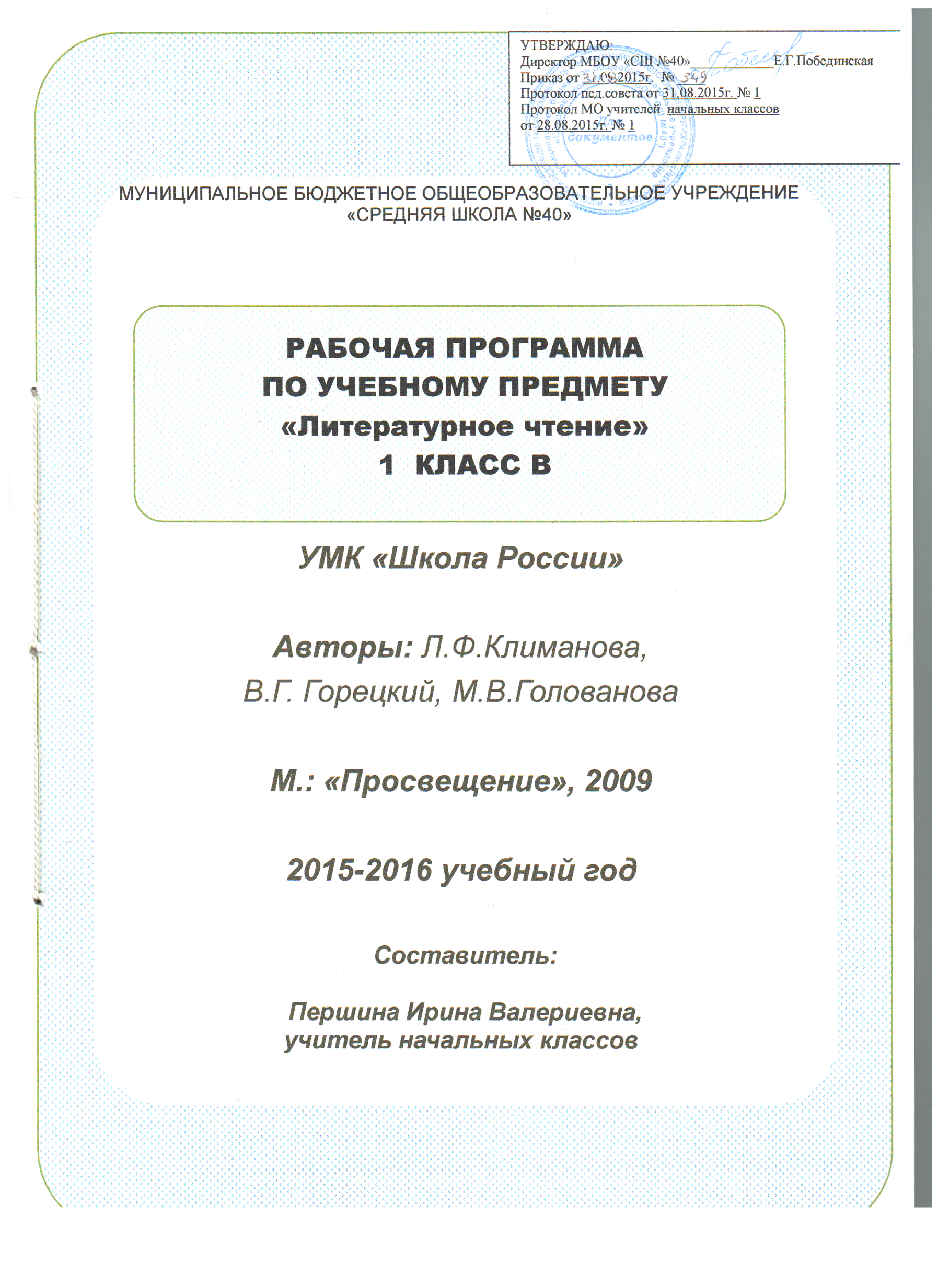 СОДЕРЖАНИЕПОЯСНИТЕЛЬНАЯ ЗАПИСКАРабочая программа по литературному чтению  для 1-В класса разработана в соответствии с основными положениями Федерального государственного образовательного стандарта начального общего образования, требованиями Примерной основной образовательной программы, фундаментального ядра содержания общего образования, основной образовательной программы начального общего образования МБОУ «СШ №40» г. Нижневартовска, а также планируемых результатов начального общего образования с учётом возможностей учебно-методической системы «Школа России» и ориентирована на работу по учебнику «Литературное чтение» в 2ч. Л.Ф.Климанова, В.Г. Горецкий, М.В. Голованова и др., М.: «Просвещение», 2011г.  Рабочая программа составлена на основе следующих нормативных документов и методических рекомендаций: - Приказ Минобрнауки РФ от 06.10.2009 №373(с изменениями и дополнениями от: 26 ноября 2010 г., 22 сентября 2011 г., 18 декабря 2012 г., 29 декабря 2014 г., 18 мая 2015 г.)   «Об утверждении и введении в действие Федерального государственного образовательного стандарта начального общего образования»;- Федеральный перечень учебников, рекомендованных (допущенных) Министерством образования и науки Российской Федерации к использованию в образовательном процессе в общеобразовательных учреждениях- Приказ Министерства образования и науки Российской Федерации № 2885 от 27.12.2011 «Об утверждении федеральных перечней  учебников, рекомендованных (допущенных) к использованию в образовательном процессе в образовательных учреждениях.- Примерные программы начального общего образования: Примерная основная образовательная программа образовательного учреждения. –- Начальная школа /сост. Е.С.Савинов/М., «Просвещение», 2010 г.- Учебный план МБОУ «СШ №40» на 2015-2016 учебный год;- Локальный акт МБОУ «СШ №40» «Об утверждении структуры рабочей программы»Программа обеспечена следующим учебно- методическим комплектом:- Азбука. 1класс: учеб. для общеобразоват. учреждений. В 2ч./ Горецкий В.Г., Кирюшкин В.А., Виноградская Л.А., Бойкина М.В.-М.: Просвещение, 2011.- Литературное чтение. 1 класс. Учеб. для общеобразоват. учреждений. В 2ч./ Л.Ф. Климанова, В.Г. Горецкий, М.В. Голованова и др.- М.: Просвещение, 2011.;- Литературное чтение. Рабочая тетрадь. 1 класс: пособие для учащихся общеобразовательных учреждений. 3-е изд./ М.В. Бойкина, Л.А. Виноградова.- М.: Просвещение, 2015Учебный курс «Литературное чтение» 1 – 4 классы по программе УМК «Школа России» занимает особое место среди учебных предметов начальной школы, так как познание детьми литературного чтения не ограничивается рамками урока. Особенности программы, реализуемые подходы.В начальном обучении предмет «Литературное чтение» занимает одно из ведущих мест, так как направлен  на формирование коммуникативной  и читательской компетенции младших школьников, при этом значение и функции предмета «Литературное чтение» носят универсальный, обобщающий характер, поскольку успехи в изучении чтения во многом определяют качество подготовки ребенка по другим школьным предметам.При отборе содержания курса «Обучения грамоте и развитие речи» учитывались не только устоявшиеся в дидактике принципы, но и новые: специфический принцип коммуникативной направленности в обучении языку, а также принципы развития и вариативности, отражённые в Концепции содержания непрерывного образования.Учебный материал, отобранный в соответствии с принципом коммуникативной направленности, обеспечивает развитие соответствующих умений во всех видах речевой деятельности. Коммуникативная направленность обеспечивает взаимосвязь теоретических знаний с практическим речевым опытом детей, т.к. именно в речи реализуется коммуникативная функция языка – сообщение и общение.Принцип развития предполагает ориентацию содержания курса на стимулирование и поддержку эмоционального, духовно-нравственного и интеллектуального развития ребёнка. Данный принцип реализуется за счёт создания условий для проявления самостоятельности, инициативности, творчества в различных видах деятельности учащихся.Принцип вариативности обеспечивает индивидуальный подход к каждому ребёнку. Данный принцип реализуется через выделение инвариантного минимума образования и вариативной части. Данное разделение нашло отражение как в отборе содержания курса, так и в структуре учебных пособий. Инвариантная часть содержит новый материал и задания на его первичное закрепление. Она обеспечивает реализацию обязательного минимума содержания начального образования и требований к уровню подготовки учащихся по русскому языку к концу обучения в начальной школе.Вариативная часть включает задания на расширение знаний по теме, на их дополнительное закрепление, на применение полученных знаний в нестандартных ситуациях. Учебные пособия предлагают блоки заданий, дифференцированных по уровню сложности. Важное место в вариативной части занимают задания на развитие творческих способностей. Эти задания требуют от учащихся определённого уровня развития воображения и нестандартного мышления. Вариативная часть предусматривает организацию как индивидуальной, так и коллективной проектной деятельности учащихся, которая предполагает по завершению каждого их двух периодов обучения грамоте. Все задания вариативной части выполняются по желанию и выбору учащихся. Важное место в вариативной части занимают задания, для выполнения которых необходима работа детей с источниками информации. В начальный период обучения грамоте дети учатся получать нужную информацию при общении со сверстниками, родителями, учителями.В ходе выполнения разнообразных заданий дети учатся работать в коллективе: распределять работу, договариваться, получать общий результат. В связи с этим ряд заданий инвариантной и вариативной части предусматривает работу детей в парах постоянного и сменного составов. Выполняя эти задания, дети усваивают новые формы общения, учатся разрешать конфликтные ситуации.В данной программе выделены основные требования к уровню знаний и умений учащихся. Эти требования определяют обязательный минимум, которым должны овладеть учащиеся к концу периода обучения грамоте. В программе определены знания и умения, которыми учащиеся могут овладеть за счёт более полного усвоения содержания программы благодаря своим способностям и любознательности. Рабочая программа по «Литературному чтению» в 1 Е классе рассчитана на 4 часа в неделю. Итого за год 132 часа. Из них на проведение курса «Обучение грамоте»-92 часа и «Литературного чтения»- 40 часов. На проведение контрольных работ отведен 1час.Обоснованием выбора данной авторской программы  является то, что она входит в УМК «Школа России», по которому работают начальные классы МБОУ «СШ №40».  Предмет «Литературное чтение» играет важную роль в реализации основных целевых установок начального образования: становлении основ гражданской идентичности и мировоззрения; формировании основ умения учиться и способности к организации своей деятельности; духовно-нравственном развитии и воспитании младших школьников.Цели обученияИзучение литературного чтения в образовательных учреждениях с русским языком обучения направлено на достижение следующих целей:• развитие художественно-творческих и познавательных способностей, эмоциональной отзывчивости при чтении художественных произведений, формирование эстетического отношения к искусству слова; совершенствование всех видов речевой деятельности, умений вести диалог, выразительно читать и рассказывать, импровизировать;• овладение осознанным, правильным, беглым и выразительным чтением как базовым умением в системе образования младших школьников; формирование читательского кругозора и приобретение опыта самостоятельной читательской деятельности;• воспитание эстетического отношения к искусству слова, интереса к чтению и книге, потребности в общении с миром художественной литературы; обогащение нравственного опыта младших школьников, формирование представлений о добре и зле, справедливости и честности; развитие нравственных чувств, уважения к культуре народов многонациональной России.Курс литературного чтения нацелен на решение следующих основных задач:
— развивать у детей способность полноценно воспринимать художественное произведение, сопереживать героям, эмоционально откликаться на прочитанное;
— учить детей чувствовать и понимать образный язык художественного произведения, выразительные средства, создающие художественный образ, развивать образное мышление учащихся;— развивать поэтический слух детей, накапливать эстетический опыт слушания произведений изящной словесности, воспитывать художественный вкус;
— формировать потребность в постоянном чтении книги, развивать интерес к литературному творчеству, творчеству писателей;— обогащать чувственный опыт ребенка, его реальные представления об окружающем мире и природе— обеспечивать развитие речи школьников и активно формировать навык чтения и речевые умения;— работать с различными типами текстов;— создавать условия для формирования потребности в самостоятельном чтении художественных произведений, формировать «читательскую самостоятельность».Для углубления читательского опыта детей в программу введены некоторые произведения, повторяющиеся затем в программе средней школы.Изменений, внесенных в примерную программу, нет.Состав участников программыРабочая программа по курсу «Русский язык» разработана с учетом обучающихся в  1-В классе в количестве 28 человек  с  высокой, средней и низкой степенью мотивации к процессу обучения. Рабочая программа составлена с учетом уровня подготовленности обучающихся. Класс является разноуровневым. Уровень подготовленности учащихся соответствует требованиям этого курса. При разработке рабочей программы учтено,  что учебные темы, которые не входят в обязательный минимум содержания основных образовательных программ, отнесены к элементам дополнительного (необязательного) содержания. Учитывая индивидуальные особенности обучающихся данного класса, предполагаются дифференцированные задания различного уровня сложности.  Особенности организации учебного процесса.Основной формой организации образовательного процесса является урок. Кроме того, используются дополнительные формы обучения: урок-путешествие, урок-игра, практические занятия, элементы проектной деятельности.Работа с литературным текстом (литература как вид искусства, сравнение литературы с другими видами искусства); применять анализ, сравнение, сопоставление для определения жанра, характеристики героя, создания различных форм интерпретации текста; осуществлять поиск необходимой информации в художественном, учебном, научно-популярном текстах; работать со справочно-энциклопедическими изданиями.ОБЩАЯ ХАРАКТЕРИСТИКА УЧЕБНОГО ПРЕДМЕТАЛитературное чтение – один из основных предметов в системе подготовки младшего школьника. Наряду с русским языком он формирует функциональную грамотность, способствует общему развитию и воспитанию ребенка. Успешность изучения курса литературного чтения обеспечивает результативность обучения по другим предметам начальной школы.Специфика начального курса литературного чтения заключается в его тесной интеграции с русским языком. Эти два предмета представляют собой единый филологический курс, в котором обучение чтению сочетается с первоначальным литературным образованием и изучением родного языка. Собственно обучение чтению предполагает работу по совершенствованию навыка чтения, развитию восприятия литературного текста, формированию читательской самостоятельности.Изучение литературного чтения и русского языка в первом классе начинается интегрированным курсом «Обучение грамоте»; его продолжительность 24 учебных недели определяется темпом обучаемости учеников, их индивидуальными особенностями и спецификой используемых учебных средств. В обучении грамоте различаются три периода: добуквенный – подготовительный; букварный – основной, послебукварный – завершающий. После курса «Обучение грамоте» начинается дифференцированное изучение русского языка и литературного чтения.Объем чтения – необходимое условие формирования читательского кругозора школьников, позволяющее сформировать определенный круг чтения, развить интерес к самостоятельной читательской деятельности. Для литературного чтения предлагаются художественные произведения, проверенные временем, имеющие высокую эстетическую, познавательную, нравственную ценность. Они даются как в хрестоматийном чтении, так и в виде рекомендаций для свободного чтения. Система работы по литературному чтению предусматривает специальное обучение деятельности с книгами, что формирует ученика как читателя, обладающего читательской самостоятельностью. Эта работа проводится систематически. Одним из ее направлений является обучение младших школьников работе со словарями, справочниками, энциклопедиями разных видов, каталогами библиотеки, что также нашло отражение в содержании примерной программы.Основные содержательные линииВ  программе представлено пять основных содержательных линий. Круг чтения и опыт читательской деятельности дает перечень авторов, произведения которых рекомендуются для детского чтения в начальной школе.Вторая содержательная линия – Техника чтения – определяет основное содержание формирования процесса чтения (способ, скорость, правильность и др.). Первоначальное литературное образование – третья содержательная линия. Она раскрывает основные литературоведческие термины и понятия, которые усваивает младший школьник за время обучения в начальной школе. Формирование умений читательской деятельности – содержательная линия, которая характеризует содержание, обеспечивающее формирование читательской деятельности школьника: умений работать с книгой, осуществлять ее выбор для самостоятельного чтения. Виды речевой деятельности – важнейшая содержательная линия, которая обеспечивает развитие аудирования, говорения, чтения и письма в их единстве и взаимодействии.Формируемые компетенцииУмение работать с книгой, как основным источником знаний; пользоваться справочной литературой;  переносить полученные знания в нестандартные ситуации.3. ОПИСАНИЕ МЕСТА  УЧЕБНОГО ПРЕДМЕТА В УЧЕБНОМ ПЛАНЕ      Учебный предмет «Литературное чтение» входит в образовательную область «Филология». На реализацию программы по литературному чтению в федеральном базисном учебном плане в  1  классе   предусмотрено  132  часа в  год  (33  учебные недели  по  4  часа  в  неделю), из них 96 учебных часов (в период обучения грамоте), 36 учебных часов (литературное чтение) в год, из них  64  часа – на  первое  полугодие, 68  часов  на  второе  полугодие.ОПИСАНИЕ ЦЕННОСТНЫХ ОРИЕНТИРОВ СОДЕРЖАНИЯУЧЕБНОГО ПРЕДМЕТАЦенностные ориентиры начального общего образования конкретизируют личностный, социальный и государственный заказ системе образования, выраженный в Требованиях к результатам освоения основной образовательной программы, и отражают следующие целевые установки системы начального общего образования:формирование основ гражданской идентичности личности на основе:- чувства сопричастности и гордости за свою Родину, народ и историю, осознания ответственности человека за благосостояние общества;- восприятия мира как единого и целостного при разнообразии культур, национальностей, религий; уважения истории и культуры каждого народа;формирование психологических условий развития общения, сотрудничества на основе:- доброжелательности, доверия и внимания к людям, готовности к сотрудничеству и дружбе, оказанию помощи тем, кто в ней нуждается;- уважения к окружающим — умения слушать и слышать партнера, признавать право каждого на собственное мнение и принимать решения с учетом позиций всех участников;развитие ценностно­смысловой сферы личности на основе общечеловеческих принципов нравственности и гуманизма:- принятия и уважения ценностей семьи и образовательной организации, коллектива и общества и стремления следовать им; ориентации в нравственном содержании и смысле как собственных поступков, так и поступков окружающих людей, развития этических чувств (стыда, вины, совести) как регуляторов морального поведения;- формирования эстетических чувств и чувства прекрасного через знакомство с национальной, отечественной и мировой художественной культурой;развитие умения учиться как первого шага к самообразованию и самовоспитанию, а именно:- развитие широких познавательных интересов, инициативы и любознательности, мотивов познания и творчества;- формирование умения учиться и способности к организации своей деятельности (планированию, контролю, оценке);развитие самостоятельности, инициативы и ответственности личности как условия ее самоактуализации:- формирование самоуважения и эмоционально­положительного отношения к себе, готовности открыто выражать и отстаивать свою позицию, критичности к своим поступкам и умения адекватно их оценивать;- развитие готовности к самостоятельным поступкам и действиям, ответственности за их результаты;- формирование целеустремленности и настойчивости в достижении целей, готовности к преодолению трудностей, жизненного оптимизма;- формирование умения противостоять действиям и влияниям, представляющим угрозу жизни, здоровью, безопасности личности и общества, в пределах своих возможностей, в частности проявлять избирательность к информации, уважать частную жизнь и результаты труда других людей.Реализация ценностных ориентиров общего образования в единстве обучения и воспитания, познавательного и личностного развития обучающихся на основе формирования общих учебных умений, обобщенных способов действия обеспечивает высокую эффективность решения жизненных задач и возможность саморазвития обучающихся.Одним из результатов обучения литературному чтению  является осмысление и интериоризация  (присвоение) учащимися системы ценностей. 5. Личностные, метапредметные и предметные результаты освоения учебного предметаНа конец обучения грамоте мы можем говорить  только о начале формирования результатов освоения программы по русскому языку. В связи с этим можно выделить основные направления работы учителя по начальному формированию универсальных учебных действий.Личностные- внутренняя позиции школьника на основе положительного отношения к школе; принятие образа «хорошего ученика»;- положительная мотивация и познавательный интерес к изучению курса русского языка;- самооценка на основе критериев успешности учебной деятельности;- следование в поведении социальным нормам; - начальные навыки адаптации в динамично изменяющемся  мире;- уважительное отношение к иному мнению, истории и культуре других народов; - начальные навыки сотрудничества в разных ситуациях; - этические чувства, прежде всего доброжелательность и эмоционально-нравственная отзывчивость;Метапредметные результаты.   Познавательные- начало формирования навыка поиска необходимой информации для выполнения учебных заданий (в справочных материалах учебника)- использовать знаково-символические средства, в том числе модели, схемы для решения языковых  задач;- находить, характеризовать, сравнивать, классифицировать единицы языка: звук, буква;- осуществлять синтез как составление целого из частей (составление слов, предложений, текстов).Регулятивные - начальные навыки умения формулировать и удерживать учебную задачу;- следовать при выполнении заданий инструкциям учителя, описывающим стандартные действия;- учатся применять установленные правила в планировании способа решения; - выполнять учебные действия в громко-речевой и умственной формах;- использовать речь для регуляции своего действия; - предвосхищать результаты; - сличать способ действия и его результат с заданным эталоном с целью обнаружения отклонений и отличий от эталона; - адекватно воспринимать предложения учителей, товарищей, родителей и других людей по исправлению допущенных ошибок;- выделять и формулировать то, что уже усвоено и что еще нужно усвоить.КоммуникативныеКонкретные элементы социального опыта – знания, умения и навыки, опыт решения проблем, опыт творческой деятельности, освоенные обучающимися в рамках отдельного учебного предмета. 1.Развитие фонематического слуха учащихся с использованием разнообразных заданий по звуковому анализу и моделированию речи.2. Формирование первоначальных представлений о слове, наблюдение за словом с разных позиций и на разных уровнях: фонетическом, морфемном, морфологическом и лексическом. 3. Овладение всеми видами речевой деятельности: слушания, говорения, чтения. 4. Сформированность позитивного отношения к правильной устной и письменной речи как показателям общей культуры и гражданской позиции человека.  5. Формирование умения ориентироваться в целях, задачах, средствах и условиях общения, выбирать адекватные языковые средства для успешного решения коммуникативных задач при составлении несложных монологических высказываний. 6. Овладение учебными действиями на начальной ступени литературного образования: понимать содержание и главную мысль произведения; понимать поступки и мотивы поведения героев, выражать своё отношение к ним; извлекать из текстов интересную и полезную для себя информацию.Предметные результатыОсвоенный обучающимися в ходе изучения учебных предметов опыт специфической для каждой предметной области деятельности по получению нового знания, его преобразованию и применению, а также система основополагающих элементов научного знания, лежащая в основе современной научной картины мира. СОДЕРЖАНИЕ УЧЕБНОГО ПРЕДМЕТАКруг чтения и опыт читательской деятельностиСодержание предмета направлено на формирование функциональной грамотности и коммуникативной компетентности. Логика изложения и содержание авторской программы полностью соответствуют требованиям федерального компонента государственного стандарта начального образования. При разработке рабочей программы учтены индивидуальные особенности учащихся данного класса, предполагаются дифференцированные задания различного уровня сложности.В реализации данной программы используются механизмы формирования основных ключевых компетенций учащихся, а именно: умение работать с книгой, как основным источником знаний; пользоваться справочной литературой; переносить полученные знания в нестандартные ситуации; не только вооружить учащихся предусмотренным программой кругом знаний, умений, навыков, но и обеспечить необходимый уровень их общего развития.В начальном обучении предмет «Литературное чтение» занимает одно из ведущих мест, так как направлен  на формирование коммуникативной  и читательской компетенции младших школьников, при этом значение и функции предмета «Литературное чтение» носят универсальный, обобщающий характер, поскольку успехи в изучении чтения во многом определяют качество подготовки ребенка по другим школьным предметам.Круг чтения. Произведения устного народного творчества.Произведения выдающихся представителей русской литературы (В.А.Жуковский, И.А.Крылов, А.С.Пушкин, М.Ю.Лермонтов, Ф.И. Тютчев, А.А.Фет, Н.А.Некрасов); классиков советской детской литературы; зарубежной литературы, доступные для восприятия младшими школьниками. Детские периодические издания. Жанровое разнообразие предлагаемых к изучению произведений: малые фольклорные жанры, народная сказка; литературная сказка; рассказ; повесть; стихотворение; басня.Основные темы детского чтения: произведения о Родине, о природе, о труде, о детях, о взаимоотношениях людей, добре и зле.В круг чтения детей входят произведения отечественных и зарубежных писателей, составляющие золотой фонд литературы, произведения устного народного творчества, стихи, рассказы, сказки современных писателей. Все произведения в учебных книгах сгруппированы по жанрово-тематическому принципу. Главные темы отражают наиболее важные и интересные для данного возраста детей стороны их жизни и окружающего мира.Вводный урок (1 ч)Жили-были буквы (7 ч)Стихи, рассказы и сказки, написанные В. Данько, И. Токмаковой, С. Черным, Ф. Кривиным, Т. Собакиным.Сказки, загадки, небылицы (7 ч)Произведения устного народного творчества: песенки, загадки, потешки, небылицы и сказки. Отрывки из сказок А. Пушкина. Потешки, песенки из зарубежного фольклора.Апрель, апрель! Звенит капель (5 ч)Стихи А. Майкова, А. Плещеева, С. Маршака, И. Токмаковой, Т. Белозерова, Е. Трутневой, В. Берестова, В. Лунина о русской природе.И в шутку и всерьез (6 ч)Произведения Н. Артюховой, О. Григорьева, И. Токмаковой, М. Пляцковского, К. Чуковского, Г. Кружкова, И. Пивоваровой.Я и мои друзья (5 ч)Рассказы и стихи, написанные Ю. Ермолаевым, Е. Благининой, В. Орловым, С. Михалковым, Р. Сефом, Ю. Энтиным, В. Берестовым, А. Барто, С. Маршаком, Я. Акимом, о детях, их взаимоотношениях, об умении общаться друг с другом и со взрослыми.О братьях наших меньших (9 ч)Произведения о взаимоотношениях человека с природой, рассказы и стихи С. Михалкова, В. Осеевой, И. Токмаковой, М. Пляцковского, Г. Сапгира, В. Берестова, Н. Сладкова, Д. Хармса, К. Ушинского.Изучается во всех разделах. Сказки народов РоссииТематический план по литературному чтениюВиды речевой деятельности.Слушание (аудирование) Восприятие на слух и понимание художественных произведений разных жанров, передача их содержания по вопросам (в пределах изучаемого материала). Осознание целей и ситуации устного общения в процессе обсуждения литературных произведений и книг.Чтение Способ чтения: чтение целыми словами с переходом на схватывание смысла фразы, опережающее прочтение.Правильность чтения: безошибочное чтение незнакомого текста с соблюдением норм литературного произношения. Недопущение пропуска и замены слов (I класс), искажения окончаний (II класс), искажения ударений (III-IV классы). Скорость чтения: установка на нормальный для читающего темп беглости, позволяющий ему осознать текст. Установка на постепенное увеличение скорости чтения. Постепенное приближение скорости чтения к темпу разговорной речи учащегося. Осознанность и выразительность чтения: понимание смысла любого типа простого и сложного предложения и передача его с помощью интонации, соответствующей смыслу читаемого (с опорой на знаки препинания); передача при помощи интонации своего отношения к персонажам или событиям (после самостоятельной подготовки). Умение последовательно по частям читать учебный (научно-популярный) текст, статью, определяя вопрос или вопросы, на которые дает ответ текст.Осмысление цели чтения. Выбор вида чтения в соответствии с целью. Умение последовательно и сознательно перечитывать текст с целью переосмыслить или получить ответ на поставленный вопрос. Умение самостоятельно и по заданию находить в тексте с определенной целью отдельные отрывки, эпизоды, выражения, слова (выборочное чтение).Говорение Участие в диалоге при обсуждении произведения. Выражение личного отношения к прослушанному (прочитанному), аргументация своей позиции с привлечением текста произведения. Умение составить вопрос, отвечать на вопросы по содержанию прочитанного. Пересказ текста: умение последовательно воспроизводить содержание рассказа или сказки; умение коротко пересказать текст в форме аннотирования с указанием темы, основного события и обобщенных сведений о герое (героях); умение пересказать эпизод или часть произведения свободно или в заданной учителем форме (кратко, полно и т.п.).Построение небольшого монологического высказывания: рассказ о своих впечатлениях о произведении (героях, событиях); устное сочинение повествовательного характера с элементами рассуждения, описания. Декламация произведений. Чтение наизусть: умение заучивать стихотворения с помощью иллюстраций и опорных слов, выразительно читать по книге или наизусть стихи и басни перед аудиторией (с предварительной самостоятельной подготовкой).Умение участвовать в литературных играх (викторины, инсценирования, декламация и др.). Умение составлять простейшие задания для викторин (литературные загадки-задачи) по прочитанным книгам.Специальные учебные умения.В Образовательной системе «Школа России» большое внимание уделяется общеучебным умениям.Для решения жизненных задач человеку, помимо способностей и личностных качеств, необходимы различные умения.При оценке достижений учащихся необходимо учитывать не только предметные, но и общеучебные умения. Именно на это нас ориентируют проекты государственных стандартов.Организационные уменияРазвитие организационных умений осуществляется через проблемно-диалогическую технологию освоения новых знаний, где учитель – режиссёр учебного процесса, а ученики совместно с ним ставят и решают учебную предметную проблему. При этом дети используют эти умения на уроке.Интеллектуальные уменияНаглядно-образное мышление, свойственное детям младшего школьного возраста, позволяет сформировать целостную, но предварительную картину мира, основанную на Явлениях, образах и простых понятиях. Развитие интеллектуальных умений осуществляется под руководством учителя в 1 классе.Оценочные умения        В этом возрасте ученики постепенно расстаются со «сказочным», мифологическим мышлением, то есть осознают, что в жизни (в отличие от сказки) нет однозначно плохих и хороших людей. Любой человек может совершить тот или иной поступок, который могут по-разному оценить другие люди. В каждой конкретной ситуации надо уметь самому выбирать, как поступить, и оценивать поступки. Выбор этот не всегда простой, и в этом возрасте ученик на многие вопросы ещё не готов дать самостоятельный ответ.Коммуникативные умения       Развиваются базовые умения различных видов речевой деятельности: говорения, слушания, чтения и письма. На уроках, помимо фронтальной, применяется групповая форма организации учебной деятельности детей, которая позволяет использовать и совершенствовать коммуникативные умения учащихся в процессе решения учебных предметных проблем.Прохождение основной и практической части программыКоличество часов в неделю- 4 чКоличество часов в год- 132 ч8. ОПИСАНИЕ МАТЕРИАЛЬНО-ТЕХНИЧЕСКОГО ОБЕСПЕЧЕНИЯ ОБРАЗОВАТЕЛЬНОЙ ДЕЯТЕЛЬНОСТИ Электронные образовательные ресурсыКомпьютер, презентационное оборудование, выход в Интернет, целевой набор ЦОР в составе УМК для поддержки работы учителя с использование диалога с классом при обучении и ИКТ на компакт-дисках.Компьютерные и информационно-коммуникативные средстваЦифровые информационные источникиКлассная доска с набором приспособлений для крепления таблиц и картинокМагнитная доска Персональный компьютерМультимедийный проекторПринтер, сканер1.Пояснительная записка………………………………..3-62.Общая характеристика учебного предмета…………..6-73.Описание места учебного предмета в учебном плане………………………………………………….74.Описание ценностных ориентиров содержания учебного предмета……………………………………7-85.Личностные, метапредметные и предметные результаты освоения  учебного предмета   …………8-96.Содержание учебного предмета………………………9-147.Тематическое планирование…………………………..15-658.Описание материально-технического обеспечения образовательной деятельности………………………66№п/пРазделкол-во часовкол-во часов№п/пРазделАвторская программаРабочая программа1Вводный урок Знакомство с учебником. Система условных обозначений.112Жили-были буквыСтихотворения В. Данько, С. Чёрного, С. Маршака, Г. Сапгира, М. Бородицкой, И. Гамазковой, Е. Григорьевой.  Творческая работа: волшебные превращения. Проектная деятельность. «Создаём город букв», «Буквы — герои сказок». Литературная сказка И. Токмаковой, Ф. Кривина.663Сказки, загадки, небылицыСказки авторские и народные. «Курочка Ряба». «Теремок». «Рукавичка». «Петух и собака». Сказки А. С. Пушкина. Произведения К. Ушинского и Л. Толстого774Апрель, апрель. 3венит капель! Лирические стихотворения А. Майкова, А. Плещеева, Т. Белозёрова, С. Маршака, И. Токмакова. Е. Трутнева. Проект: «Составляем сборник загадок». 665И в шутку и всерьёз Весёлые стихи для детей И. Токмаковой, Г. Кружкова, К. Чуковского, О. Дриза, О. Григорьева, Т. Собакина. Юмористические рассказы для детей Я. Тайца, Н. Артюховой, М. Пляцковского.776Я и мои друзья Рассказы о детях Ю. Ермолаева, М. Пляцковского. Стихотворения Е. Благининой, В. Орлова, С. Михалкова, Р. Сефа, В. Берестова, И. Пивоваровой, Я. Акима, Ю. Энтина.777О братьях наших меньшихСтихотворения о животных С. Михалкова, Р. Сефа, И. Токмаковой. Рассказы В. Осеевой. Сказки — несказки Д. Хармса, Н. Сладкова.66                                                                                     Итого 4040КлассI полугодиеII полугодие1Правильное, осознанное и плавное слоговое чтение с четким проговариванием слогов и слов. Темп чтения - не менее 20 - 25 слов в минуту.    Осознанное, правильное чтение целыми словами. Слова сложной слоговой структуры прочитываются по слогам. Темп чтения - не менее 25 - 30 слов в минуту.  Ориентироваться в своей системе знаний и понимать необходимость нового знания.Делать предварительный отбор источников информации для поиска нового знанияДобывать новые знания из различных источников и разными способамиОбрабатывать приобретённую информацию для получения необходимого результата.Преобразовывать информацию из одной формы в другую и выбирать наиболее удобную для себя формуОтличать новое знание (умение) от уже известного с помощью учителяОриентироваться в учебнике (на развороте, в оглавлении, в словаре).Находить ответы на вопросы, используя учебник, свой жизненный опыт и информацию, полученную на уроке.Делать выводы в результате совместной работы всего класса. Сравнивать и группировать предметы и их образы.Подробно пересказывать небольшие тексты, называть их тему.Оценивать жизненные ситуации (поступки людей) с точки зрения общепринятых норм и ценностей (нравственных, гражданско-патриотических, эстетических), а также с точки зрения различных групп общества (верующие-атеисты, богатые-бедные).Объяснять (прежде всего - самому себе) свои оценки, свою точку зрения, свои позиции.Самоопределяться в системе ценностей.Действовать и поступать в соответствии с этой системой ценностей и отвечать за свои поступки и действия.В предложенных ситуациях отмечать конкретные поступки, которые можно оценить как хорошие или плохие с позиции общечеловеческих нравственных ценностей.Объяснять с позиции общечеловеческих нравственных ценностей, почему конкретные поступки можно оценить как хорошие или плохие.Самостоятельно определять и высказывать самые простые, общие для всех людей правила поведения (основы общечеловеческих нравственных ценностей).В предложенных ситуациях, опираясь на общие для всех простые правила поведения, делать выбор, какой поступок совершить.Донести свою позицию до других, владея приёмами монологической речи.Понять другие позиции, взгляды, интересы.Договариваться с людьми, согласуя с ними свои интересы и взгляды, для того чтобы сделать что-то сообщаОформлять свою мысль в устной и письменной речи (на уровне одного предложения или небольшого текста).Учить наизусть стихотворение, прозаический фрагмент.Слушать и понимать речь других.Выразительно читать и пересказывать текст.Совместно договариваться о правилах общения и поведения в школе и следовать им.Учиться выполнять различные роли в группе (лидера, исполнителя, критика).Вступать в беседу на уроке и в жизни.Вступать в беседу на уроке и в жизни.Часов по учебному плануНавык чтенияПроверка выразительности чтенияКомплексные работы1 четверть35 ч11-2 четверть30  ч21-3 четверть34  ч31-4 четверть33 ч211За год132 ч841ТЕМАТИЧЕСКОЕ ПЛАНИРОВАНИЕ С ОПРЕДЕЛЕНИЕМ ОСНОВНЫХ ВИДОВ УЧЕБНОЙ ДЕЯТЕЛЬНОСТИ ПО ЛИТЕРАТУРНОМУ ЧТЕНИЮ 1 полугодие ( 64 часа);  2 полугодие ( 68 часов)ТЕМАТИЧЕСКОЕ ПЛАНИРОВАНИЕ С ОПРЕДЕЛЕНИЕМ ОСНОВНЫХ ВИДОВ УЧЕБНОЙ ДЕЯТЕЛЬНОСТИ ПО ЛИТЕРАТУРНОМУ ЧТЕНИЮ 1 полугодие ( 64 часа);  2 полугодие ( 68 часов)ТЕМАТИЧЕСКОЕ ПЛАНИРОВАНИЕ С ОПРЕДЕЛЕНИЕМ ОСНОВНЫХ ВИДОВ УЧЕБНОЙ ДЕЯТЕЛЬНОСТИ ПО ЛИТЕРАТУРНОМУ ЧТЕНИЮ 1 полугодие ( 64 часа);  2 полугодие ( 68 часов)ТЕМАТИЧЕСКОЕ ПЛАНИРОВАНИЕ С ОПРЕДЕЛЕНИЕМ ОСНОВНЫХ ВИДОВ УЧЕБНОЙ ДЕЯТЕЛЬНОСТИ ПО ЛИТЕРАТУРНОМУ ЧТЕНИЮ 1 полугодие ( 64 часа);  2 полугодие ( 68 часов)ТЕМАТИЧЕСКОЕ ПЛАНИРОВАНИЕ С ОПРЕДЕЛЕНИЕМ ОСНОВНЫХ ВИДОВ УЧЕБНОЙ ДЕЯТЕЛЬНОСТИ ПО ЛИТЕРАТУРНОМУ ЧТЕНИЮ 1 полугодие ( 64 часа);  2 полугодие ( 68 часов)ТЕМАТИЧЕСКОЕ ПЛАНИРОВАНИЕ С ОПРЕДЕЛЕНИЕМ ОСНОВНЫХ ВИДОВ УЧЕБНОЙ ДЕЯТЕЛЬНОСТИ ПО ЛИТЕРАТУРНОМУ ЧТЕНИЮ 1 полугодие ( 64 часа);  2 полугодие ( 68 часов)ТЕМАТИЧЕСКОЕ ПЛАНИРОВАНИЕ С ОПРЕДЕЛЕНИЕМ ОСНОВНЫХ ВИДОВ УЧЕБНОЙ ДЕЯТЕЛЬНОСТИ ПО ЛИТЕРАТУРНОМУ ЧТЕНИЮ 1 полугодие ( 64 часа);  2 полугодие ( 68 часов)ТЕМАТИЧЕСКОЕ ПЛАНИРОВАНИЕ С ОПРЕДЕЛЕНИЕМ ОСНОВНЫХ ВИДОВ УЧЕБНОЙ ДЕЯТЕЛЬНОСТИ ПО ЛИТЕРАТУРНОМУ ЧТЕНИЮ 1 полугодие ( 64 часа);  2 полугодие ( 68 часов)ТЕМАТИЧЕСКОЕ ПЛАНИРОВАНИЕ С ОПРЕДЕЛЕНИЕМ ОСНОВНЫХ ВИДОВ УЧЕБНОЙ ДЕЯТЕЛЬНОСТИ ПО ЛИТЕРАТУРНОМУ ЧТЕНИЮ 1 полугодие ( 64 часа);  2 полугодие ( 68 часов)ТЕМАТИЧЕСКОЕ ПЛАНИРОВАНИЕ С ОПРЕДЕЛЕНИЕМ ОСНОВНЫХ ВИДОВ УЧЕБНОЙ ДЕЯТЕЛЬНОСТИ ПО ЛИТЕРАТУРНОМУ ЧТЕНИЮ 1 полугодие ( 64 часа);  2 полугодие ( 68 часов)ТЕМАТИЧЕСКОЕ ПЛАНИРОВАНИЕ С ОПРЕДЕЛЕНИЕМ ОСНОВНЫХ ВИДОВ УЧЕБНОЙ ДЕЯТЕЛЬНОСТИ ПО ЛИТЕРАТУРНОМУ ЧТЕНИЮ 1 полугодие ( 64 часа);  2 полугодие ( 68 часов)ТЕМАТИЧЕСКОЕ ПЛАНИРОВАНИЕ С ОПРЕДЕЛЕНИЕМ ОСНОВНЫХ ВИДОВ УЧЕБНОЙ ДЕЯТЕЛЬНОСТИ ПО ЛИТЕРАТУРНОМУ ЧТЕНИЮ 1 полугодие ( 64 часа);  2 полугодие ( 68 часов)№ урока№ урокаДатапроведенияплан/ фактДатапроведенияплан/ фактТема урока(стр. учебн.)Тип урокаПланируемые образовательные результатыПланируемые образовательные результатыПланируемые образовательные результатыПланируемые образовательные результатыДеятельность учащихсяВид и форма 
контроля№ урока№ урокаДатапроведенияплан/ фактДатапроведенияплан/ фактТема урока(стр. учебн.)Тип урокаПредметныеМетапредметныеЛичностныеЛичностныеДеятельность учащихсяВид и форма 
контроля1 четверть -  35 часов1 четверть -  35 часов1 четверть -  35 часов1 четверть -  35 часов1 четверть -  35 часов1 четверть -  35 часов1 четверть -  35 часов1 четверть -  35 часов1 четверть -  35 часов1 четверть -  35 часов1 четверть -  35 часов1 четверть -  35 часов1/11/101.09.15«Азбука» — первая учебная книга.стр. 3-4Постановка и решение учебной задачи Урок – экскурсия Соблюдают правила позитивного общения; используют вежливые слова при приветствии, прощании, просьбе; объясняют смысл слов «школа»,  «ученик», «общение», «знакомство», на конкретно-предметном уровне; отвечают на вопрос «Для чего нужно учиться?»; определяют позицию школьникаРегулятивные: принимают и сохраняют учебную задачу, адекватно воспринимают оценку учителяПознавательные: осмысливают процесс общения Коммуникативные: выстраивают коммуникативно-речевые действияПоложительно отзываются о школе, хотят учиться, имеют адекватное представление о школе, о поведении в процессе учебной деятельностиПоложительно отзываются о школе, хотят учиться, имеют адекватное представление о школе, о поведении в процессе учебной деятельностиОриентироваться в «Азбуке». Называть и показывать элементы учебной книги (обложка, титульный лист, иллюстрации, форзац).Называть условные знаки, объяснять значение каждого знака, рассказывать об их роли при работе с «Азбукой». Рассказывать, как правильно обращаться с учебной книгой: бережно раскрывать, переворачивать страницы, не загибать их, а использовать закладку и т.д. Фронтальный. Устные ответы2/22/203.09.15Речь устная и письменная. Предложение. Постановка и решение учебной задачиРазличают устную и письменную речь; определяют предложение; выполняют правила поведения на уроке; составляют устный рассказ по иллюстрации.Регулятивные: принимают и сохраняют учебную задачу и осуществляют её решение под руководством учителя в процессе выполнения учебных действий.Познавательные:  используют знаково-символические средства Коммуникативные: учатся работать в группеПринимают и осваивают социальную роль обучающегося.Принимают и осваивают социальную роль обучающегося.Принимать учебную задачу урока.  Отвечать на вопросы учителя по иллюстрации к сказке. Делить слова на слоги, определять количество слогов в словах. Фронтальный. Устные ответы3/33/304.09.15Слово и предложение.стр. 7-8Постановка и решение учебной задачи Составляют устный рассказ по иллюстрации выполняют правило поведения на уроке.Регулятивные:принимают и сохраняют учебную задачу, адекватно воспринимают  оценку учителяПознавательные:употребляют в речи сложные предложения разных видовКомм-вные:выстраивают конструктивные способы взаимодействия с окружающими.Положительно отзываются о школе, хотят учится, имеют адекватное представление о школе, поведении.Положительно отзываются о школе, хотят учится, имеют адекватное представление о школе, поведении.Принимать учебную задачу урока. Осуществлять решение учебной задачи под руководством учителя.Рассказывать сказку с опорой на иллюстрации. Разыгрывать сценки из сказки.Делить предложения на слова.Фронтальный. Устные ответы4/44/407.09.15Слово и слог.стр. 9-10Постановка и решение учебной задачи Произносят слова по слогам; делят слова на слоги; определяют количество слогов в словах; отвечают на вопросы к иллюстрации, составляют рассказ, состоящий из нескольких предложений.Регулятивные:принимают и сохраняют учебную задачу, осуществляют поиск средств её осуществленияПознавательные:Используют знаково-символические средства представления информацииКоммуникативные:Выражают готовность слушать собеседника и вести диалогОвладевают навыками сотрудничества со взрослыми и сверстниками в различных социальных ситуациях, умениями не создавать конфликты и находить выходы из спорных ситуаций.Овладевают навыками сотрудничества со взрослыми и сверстниками в различных социальных ситуациях, умениями не создавать конфликты и находить выходы из спорных ситуаций.Осуществлять решение учебной задачи под руководством учителя.Отвечать на вопросы учителя по иллюстрации к сказке.Рассказывать сказку с опорой на иллюстрации.Воспринимать слово как объект изучения Произносить слова по слогам.Делить слова на слоги, определять количество слогов в словахФронтальный. Устные ответы5/55/508.09.15Ударение. стр. 11-12Постановка и решение учебной задачи Создать условия для формирования навыка правильно ставить в словах ударение, развитие речи учащихся рассмотрение взаимоотношений в дружной семьеОпределяют ударный слог в слове; обозначают ударение на модели слова (слогоударные схемы); составляют небольшие рассказы повествовательного характера по сюжетным картинкам, по материалам собственного наблюдения.Регулятивные:принимают и сохраняют учебную задачу, соотносят свои действия с этой задачей ищут способ её решения осуществляя пробы.Познавательные:Переводят в устный текст данные из рисунков, схем, могут дополнить или достроить.Регулятивные:принимают и сохраняют учебную задачу, соотносят свои действия с этой задачей ищут способ её решения осуществляя пробы.Познавательные:Переводят в устный текст данные из рисунков, схем, могут дополнить или достроить.Выстраивают добропорядочные отношения в учебном коллективе, семье.Фронтальный. Устные ответы6/66/610.09.15Звуки в окружающем мире и в речи. стр. 13Постановка и решение учебной задачи Определяют ударный слог в слове; обозначают ударение на модели слова (слогоударные схемы); составляют небольшие рассказы повествовательного характера по сюжетным картинкам, по материалам собственного наблюдения.Регулятивные:овладевают способностью принимать и сохранять цели и задачи учебной деятельности.Познавательные:Находят ответы на вопросы, используя учебник, КоммуникативныеДоносят свою позицию до других; оформляют свою мысль в устной форме или небольшого текстаПонимают эмоции других людей, сочувствуют, сопереживают.Понимают эмоции других людей, сочувствуют, сопереживают.Принимать учебную задачу урока. Осуществлять решение учебной задачи под руководством учителя.Наблюдать, какие неречевые звуки нас окружают.Слушать, различать и воспроизводить некоторые неречевые звуки.Фронтальный. Устные ответыНаблюдение учителя.7/77/711.09.15Звуки в словах. стр. 14-15Постановка и решение учебной задачиУрок-играЗнают основные различия гласных и согласных звуков; умеют различать в устной речи гласные и согласные звуки; осуществляют звуковой анализ слова; составляют небольшие рассказы Регулятивные: Анализируют эмоциональные состояния,Познавательные: познают окружающий мир по сюжетным картинкам Коммуникативные: описывают сюжетную картинкуОценивают ситуации с точки зрения правил поведения и этики; проявляют интерес к трудовой деятельности, природе родного края.Оценивают ситуации с точки зрения правил поведения и этики; проявляют интерес к трудовой деятельности, природе родного края.Принимать учебную задачу урока. Осуществлять решение учебной задачи под руководством учителя.Воспринимать слово как объект изучения, материал для анализа.Группировать слова по первому (последнему) звуку.Составлять устные рассказы по сюжетной картинкеФронтальный. Индивидуальный. Устные ответыНаблюдение учителя.8/88/814.09.15Слог-слияниестр.16-17Постановка и решение учебной задачи Выделяют слияние согласного звука с гласным, согласного звука за пределами слияния; графически изображают слог-слияние, составляют  небольшие рассказыРегулятивные: учатся высказывать своё предположение Познавательные:  анализируют звуко-буквенный состав слова Коммуникативные: работают в паре, задают друг другу вопросы Выражают готовность в любой ситуации поступать в соответствии с правилами безопасного поведения в бытуВыражают готовность в любой ситуации поступать в соответствии с правилами безопасного поведения в бытуПринимать учебную задачу урока. Осуществлять решение учебной задачи под руководством учителя.Различать гласные и согласные звуки, называть основные отличительные признаки.Фронтальный. Индивидуальный. Устные ответыНаблюдение учителя9/99/915.09.15Повторение и обобщение пройденного материала.стр. 18-19Контроль и коррекция знаний. Проводят слого-звуковой анализ слова, работают по схемам моделям рассказывают сказки по сюжетным картинкам.Регулятивные: учатся определять цель деятельности на уроке с помощью учителяПознавательные: Используют знаково-символические средства осуществляют существенных признаков, Коммуникативные: учитывают  разные мненияЛичностные:Эмоционально проживают сказку, выражают свои эмоцииЛичностные:Эмоционально проживают сказку, выражают свои эмоцииПринимать учебную задачу урока. Осуществлять решение учебной задачи под руководством учителя.Использовать термины «речь», «предложение», «слово», «слог», «ударение», «звук», «гласный», «согласный», «слог-слияние».Фронтальный. Индивидуальный. Устные ответыНаблюдение учителя10/1010/1017.09.15Гласный звук а, буквы А, а. стр. 20-23Постановка и решение учебной задачи Знают особенности произнесения звука а и его характеристику;Называют букву А как знак  звука а; различают печатные и письменные, заглавные и строчные буквыРегулятивные: принимают учебную задачу, сформулированную вместе с учителем.Познавательные: Осуществляют поиск необходимой информации для выполнения учебных заданийКоммуникативные: составляют небольшие рассказыЛичностные:Выражают положительное отношение процессу познания: проявляют внимание, удивление, желание больше узнатьЛичностные:Выражают положительное отношение процессу познания: проявляют внимание, удивление, желание больше узнатьПроизводить слого-звуковой анализ слова с изучаемым звуком (астры).Выделять звук [а] в процессе слого-звукового анализа с опорой на предметный рисунок и схему-модель слова. Наблюдать над особенностями произнесения звука [а].Фронтальный. Устные ответыНаблюдение учителя. Индивидуальный. Моделирование буквы.11-12/11-1211-12/11-1218.09.1521.09.15Гласный звук о, буквы О, о. стр. 28-31Постановка и решение учебной задачи Комбинированный Знают особенности произнесения звука о и его характеристику;Называют буквы О, о как знак  звука о; различают печатные и письменные, заглавные и строчные буквы; составляют небольшие рассказы повествовательного характера по сюжетным картинкам; Регулятивные: принимают учебную задачу, соотносят свои действия с этой задачейПознавательные: Используют сюжетные картинки Характеризуют звук о]; Коммуникативные: оказывают  взаимопомощь Воспринимают важность учёбы как интеллектуального труда и познания нового.Воспринимают важность учёбы как интеллектуального труда и познания нового.Принимать учебную задачу урока. Осуществлять решение учебной задачи под руководством учителя.Производить слого-звуковой анализ слова с изучаемым звуком (окуни).Выделять звук [о] в процессе слого-звукового анализа с опорой на предметный рисунок и схему-модель слова.Фронтальный. Устные ответыНаблюдение учителя. Индивидуальный. Моделирование буквы. Коллективный.13/1313/1322.09.15Гласный звук и, буквы И, и. стр. 28-31Постановка и решение учебной задачи Знают особенности произнесения звука и и его характеристику;Осуществляют наблюдение над значением слов; умеют включать слова в предложения.Регулятивные: корректируют деятельность:  вносят изменения в процесс с учётом возникших трудностей и ошибокПознавательные: Овладевают методом познанием-наблюдением; Коммуникативные: выразительно рассказывают сказкуЛичностные:Выражают положительное отношение к процессу познания: проявляют внимание, удивление, желание больше узнатьЛичностные:Выражают положительное отношение к процессу познания: проявляют внимание, удивление, желание больше узнатьПринимать учебную задачу урока. Осуществлять решение учебной задачи под руководством учителя.Производить слого-звуковой анализ слова с изучаемым звуком (иголка). Выделять звук [и] в процессе слого-звукового анализа Фронтальный. Устные ответыНаблюдение учителя. Индивидуальный. Моделирование буквы. Парный.14/1414/1424.09.15Гласный звук ы, буква ы. стр. 32-35Постановка и решение учебной задачи   Знают особенности произнесения звука ы и его характеристику;Осуществляют наблюдение за изменением формы слова е.ч и мн.ч.слов; за смысло-различительной ролью звуков сопоставляют слова, различающиеся одним звуком.Регулятивные:Анализируют эмоциональные состояния,Познавательные:осуществлять  воспроизводят по памяти информациюКоммуникативные:Выразительно читают сказку и наизусть стихотворение Личностные:Осознают, что учение -  это труд; исполняют обязанности ученика.Личностные:Осознают, что учение -  это труд; исполняют обязанности ученика.Принимать учебную задачу урока. Осуществлять решение учебной задачи под руководством учителя.Наблюдать за изменением формы слова (шар — шары). Устанавливать сходство и различие слов.Производить слого-звуковой анализ слова с изучаемым звуком (шары). Фронтальный. Индивидуальный. Устные ответыНаблюдение учителя.16-17/15-1616-17/15-1625.09.1528.09.15Гласный звук у, буквы У, у.стр. 36-39Постановка и решение учебной задачиКомбинированный Знают особенности произнесения звука у, его характеристику; различают гласные звуки а, о,и, ы.Регулятивные:осуществляют контроль деятельности.Познавательные:применяют схемы, иллюстрации для получения информацииКоммуникативные:Исправляют деформированные рисунки и схемыЛичностные:проявлять интерес к новому учебному материалу, ориентироватьсяв нравственном содержаниипоступков, развивать этические чувства (стыда, вины, совести)Личностные:проявлять интерес к новому учебному материалу, ориентироватьсяв нравственном содержаниипоступков, развивать этические чувства (стыда, вины, совести)Принимать учебную задачу урока. Осуществлять решение учебной задачи под руководством учителя.Составлять рассказ по сюжетной картинке.Производить слого-звуковой анализ слова с изучаемым звуком (утка). Фронтальный. Индивидуальный. Устные ответыНаблюдение учителя.Букварный период 64 часаБукварный период 64 часаБукварный период 64 часаБукварный период 64 часаБукварный период 64 часаБукварный период 64 часаБукварный период 64 часаБукварный период 64 часаБукварный период 64 часаБукварный период 64 часаБукварный период 64 часаБукварный период 64 часа1-2/17-1829.09.1501.10.1529.09.1501.10.15Согласные звуки н, н’, буквы Н, н.стр. 40Постановка и решение учебной задачиКомбинированный Различают твёрдость и мягкость согласных звуков, обозначают твёрдые и мягкие согласные на схеме модели слова, определяют функции букв обозначающий гласный звук в открытом слоге.Регулятивные:удерживают цель до получения её  результатаПознавательные:находят ответы на вопрос в иллюстрациях, Коммуникативные: Выразительно рассказывают сказку Личностные:Осознают принадлежность народу, стране, государству.Принимать учебную задачу урока. Осуществлять решение учебной задачи под руководством учителя.Составлять рассказ по сюжетной картинке.Производить слого-звуковой анализ слов с изучаемыми звуками (барабан, конь).Принимать учебную задачу урока. Осуществлять решение учебной задачи под руководством учителя.Составлять рассказ по сюжетной картинке.Производить слого-звуковой анализ слов с изучаемыми звуками (барабан, конь).Фронтальный. Индивидуальный. Устные ответыНаблюдение учителя.3-4/19-2002.10.1505.10.1502.10.1505.10.15Согласные звуки с, с’, буквы С, с. стр. 44-47Постановка и решение учебной задачи Знают особенности артикуляции звуков [с],с’, овладевают навыками слогового чтения с буквой С, осуществляют наблюдения над родственными словами.Регулятивные:планируют решение учебной задачи под руководством учителя.Познавательные:находят ответы на вопрос в иллюстрациях  Коммуникативные: Составляют устные высказыванияПроявляют положительный интерес к природе.Принимать учебную задачу урока. Осуществлять решение учебной задачи под руководством учителя.Производить слого-звуковой анализ слов с изучаемыми звуками (лес, лось).Принимать учебную задачу урока. Осуществлять решение учебной задачи под руководством учителя.Производить слого-звуковой анализ слов с изучаемыми звуками (лес, лось).Фронтальный. Индивидуальный. Устные ответыНаблюдение учителя.5/2106.10.1506.10.15Согласные звуки к, к’, буквы  К, к.стр. 48-51Постановка и решение учебной задачи Владеют навыками плавного слогового чтения с буквой К. Чтение предложений, короткого текста с интонацией, паузами в соответствии со знаками препинания.Регулятивные:Анализируют эмоциональные состояния Познавательные:Привлекают имеющиеся знания из собственного опытаКоммуникативные: умеют работать коллективноС уважением относятся к труженикам села.Принимать учебную задачу урока. Осуществлять решение учебной задачи под руководством учителя.Выделять новые звуки в процессе слого-звукового анализа. Характеризовать выделенные звуки. Принимать учебную задачу урока. Осуществлять решение учебной задачи под руководством учителя.Выделять новые звуки в процессе слого-звукового анализа. Характеризовать выделенные звуки. Фронтальный. Индивидуальный. Устные ответыНаблюдение учителя.6,7,8/22,23,2408.10.1509.10.1512.10.1508.10.1509.10.1512.10.15Согласные звуки т, т, буквы Т, т.стр. 52-57Постановка и решение учебной задачи Комбинированный Удерживают цель до получения её результатаРегулятивные:планируют решение учебной задачи под руководством учителя.Познавательные:находят ответы на вопрос в иллюстрациях  Коммуникативные: Составляют устные высказыванияЛичностные:Выражают положительное отношение к процессу познания: проявляют внимание, удивление, желание больше узнатьПринимать учебную задачу урока. Осуществлять решение учебной задачи под руководством учителя.Принимать учебную задачу урока. Осуществлять решение учебной задачи под руководством учителя.Фронтальный. Индивидуальный. Устные ответыНаблюдение учителя.9/2513.10.1513.10.15Согласные звуки л, л, буквы Л, л.стр. 58-63Постановка и решение учебной задачи  Находить новые звуки в словах, составлять звуковые схемы с новыми согласными звуками, различать их по твердости и мягкости, читать слова 
с изученными буквами; составлять несколько связанных между собой предложенийРегулятивные:планируют решение учебной задачи под руководством учителя.Познавательные:находят ответы на вопрос в иллюстрациях  Коммуникативные: Составляют устные высказыванияСохранять мотивацию к учебе, ориентироваться на понимание причин успеха в учебе, проявлять интерес к новому учебному материалу, развивать способность к самооценкеПринимать учебную задачу урока. Принимать учебную задачу урока. Фронтальный. Индивидуальный. Устные ответыНаблюдение учителя.10/2611/2715.10.1516.10.1515.10.1516.10.15Повторение и закрепление изученного материала.  стр.  62-63 Согласные звуки р, р’, буквы Р, р. стр. 64-67Постановка и решение учебной задачи КомбинированныйЧитать на диапазоне всех изученных букв; группировать, систематизировать звуки и буквы, их обозначающие; интонационно правильно читать предложения, объяснять смысл пословиц; различать написание имен собственных и нарицательных Регулятивные:планируют решение учебной задачи под руководством учителя.Познавательные:находят ответы на вопрос в иллюстрациях  Коммуникативные: Составляют устные высказыванияЛичностные:Выражают положительное отношение к процессу познания: проявляют внимание, удивление, желание больше узнатьПринимать учебную задачу урока. Принимать учебную задачу урока. Фронтальный. Индивидуальный. Устные ответыНаблюдение учителя.12/2819.10.1519.10.15Согласные звуки р, р’, буквы Р, р. стр. 64-67Постановка и решение учебной задачи Читать на диапазоне всех изученных букв, группировать, систематизировать звуки и буквы, их обозначающие, интонационно правильно читать предложения, обобщать понятияРегулятивные:планируют решение учебной задачи под руководством учителя.Познавательные:находят ответы на вопрос в иллюстрациях  Коммуникативные: Составляют устные высказыванияСохранять мотивацию к учебе, ориентироваться на понимание причин успеха в учебе, проявлять интерес к новому учебному материалу, развивать способность к самооценкеНаблюдать над многозначностью слов. Определять разные значения одного слова.Наблюдать над многозначностью слов. Определять разные значения одного слова.Фронтальный. Индивидуальный. Устные ответыНаблюдение учителя.13/2920.10.1520.10.15Согласные звуки в, в’, буквы В, в.стр. 68-71Постановка и решение учебной задачи Вычленять в речи согласные звуки [в], [в,], обозначать их 
в письменной речи; читать слоги и слова с изученными буквами; составлять сюжетный рассказ по картинкеРегулятивные:планируют решение учебной задачи под руководством учителя.Познавательные:находят ответы на вопрос в иллюстрациях  Коммуникативные: Составляют устные высказыванияСохранять мотивацию к учебе, ориентироваться на понимание причин успеха в учебе, проявлять интерес к новому учебному материалуПринимать учебную задачу урока. Осуществлять решение учебной задачи под руководством учителя.Выделять новые звуки из слов, характеризовать их, сравнивать, обозначать буквой, распознавать в словах новые звуки,Принимать учебную задачу урока. Осуществлять решение учебной задачи под руководством учителя.Выделять новые звуки из слов, характеризовать их, сравнивать, обозначать буквой, распознавать в словах новые звуки,Фронтальный. Индивидуальный. Устные ответыНаблюдение учителя.14/3015/3122.10.1523.10.1522.10.1523.10.15Гласные буквы Е, е.стр. 72-77Постановка и решение учебной задачи Урок - закреплениеПри письме обозначать звуки [й’э] буквами Е, е; делать вывод (под руководством учителя): буква е в начале слова и после гласных в середине и на конце слов читается Обозначать звук [э] и мягкость согласного звука буквой еРегулятивные:планируют решение учебной задачи под руководством учителя.Познавательные:находят ответы на вопрос в иллюстрациях  Коммуникативные: Составляют устные высказыванияЛичностные:Выражают положительное отношение к процессу познания: проявляют внимание, удивление, желание больше узнатьПроизводить слого-звуковой анализ слова (ели): определять количество слогов, количество звуков в каждом слоге,Производить слого-звуковой анализ слова (ели): определять количество слогов, количество звуков в каждом слоге,Фронтальный. Индивидуальный. Наблюдение учителя.16/3226.10.1526.10.15Повторение и закрепление изученного материала. Контроль и коррекция знаний.При письме обозначать звуки [й’э] буквами Е, е; делать вывод (под руководством учителя): буква е в начале слова и после гласных в середине и на конце слов читается Обозначать звук [э] и мягкость согласного звука буквой еРегулятивные:планируют решение учебной задачи под руководством учителя.Познавательные:находят ответы на вопрос в иллюстрациях  Коммуникативные: Составляют устные высказыванияСохранять мотивацию к учебе, ориентироваться на понимание причин успеха в учебе, проявлять интерес к новому учебному материалу, развивать способность к самооценкеРазгадывать ребусы: определять цель задания, объяснять способ разгадывания ребуса.Разгадывать ребусы: определять цель задания, объяснять способ разгадывания ребуса.Фронтальный. Индивидуальный. Устные ответыНаблюдение учителя.17/3327.10.1527.10.15Согласные звуки п, п’, буквы П, п.стр. 78-83Постановка и решение учебной задачи Вычленять в речи согласные звуки [п], [п’], обозначать их в письменной речи, читать слоги и слова с изученными буквами, соотносить изученные буквы со звуками; составлять сюжетный рассказ по картинкеРегулятивные:планируют решение учебной задачи под руководством учителя.Познавательные:находят ответы на вопрос в иллюстрациях  Коммуникативные: Составляют устные высказыванияПринимать учебную задачу урока. Осуществлять решение учебной задачи под руководством учителя.Принимать учебную задачу урока. Осуществлять решение учебной задачи под руководством учителя.Проверка навыка чтения18/3419/3529.10.1530.10.1529.10.1530.10.15Согласные звуки м, м’, буквы М, м.стр. 84-89Постановка и решение учебной задачи  Урок - закреплениеВыделять 
в речи согласные звуки [м], [м’], обозначать буквой, читать слоги, слова и предложения с изученной буквой; отвечать на вопросы по иллюстрации; определять цель учебного заданияРегулятивные:планируют решение учебной задачи под руководством учителя.Познавательные:находят ответы на вопрос в иллюстрациях  Коммуникативные: Составляют устные высказыванияЛичностные:Выражают положительное отношение к процессу познания: проявляют внимание, удивление, желание больше узнатьВыделять звуки м, м’ из слов, характеризовать их, сравнивать, обозначать буквой, распознавать в словах новые звуки, читать слоги и слова с изученной буквой. Выделять звуки м, м’ из слов, характеризовать их, сравнивать, обозначать буквой, распознавать в словах новые звуки, читать слоги и слова с изученной буквой. Проверка навыков чтения2 четверть -  30 часов2 четверть -  30 часов2 четверть -  30 часов2 четверть -  30 часов2 четверть -  30 часов2 четверть -  30 часов2 четверть -  30 часов2 четверть -  30 часов2 четверть -  30 часов2 четверть -  30 часов2 четверть -  30 часов2 четверть -  30 часов20/3609.11.1509.11.15Повторение и закрепление изученного материала.  Контроль и коррекция знанийВыделять 
в речи согласные и гласные звуки, обозначать буквой, читать слоги, слова и предложения с изученной буквой; отвечать на вопросы по иллюстрации; определять цель учебного заданияРегулятивные: формулировать и удерживать  учебную задачу, составлять план и последовательность действий.Познавательные: использовать общие приемы решения задач, контролировать и оценивать процесс и результат деятельности.Коммуникативные: задавать вопросы, договариваться, приходить к общему решениюСохранять мотивацию к учебе, ориентироваться на понимание причин успеха в учебе, проявлять интерес к новому учебному материалу, развивать способность к самооценкеОтвечать на итоговые вопросы урока и оценивать свои достижения  Отвечать на итоговые вопросы урока и оценивать свои достижения  Устные ответыНаблюдение учителя.21/3710.11.1510.11.15Согласные звуки з, з’, буквы З, з.Постановка и решение учебной задачиВыделять 
в речи согласные звуки [з], [з’], обозначать их буквами, называть парные согласные, читать слоги и слова с изученными буквами; составлять рассказ по иллюстрации, читать текст и отвечать на вопросы по содержаниюпересказывать текст; различать звуки [з] и [c], [з’] и [c’]Регулятивные:планируют решение учебной задачи под руководством учителя.Познавательные:находят ответы на вопрос в иллюстрациях  Коммуникативные: Составляют устные высказыванияСохранять мотивацию к учебе Выделять звуки з, з’ из слов, характеризовать их, сравнивать, обозначать буквой, распознавать в словах новые звуки, Выделять звуки з, з’ из слов, характеризовать их, сравнивать, обозначать буквой, распознавать в словах новые звуки, Фронтальный. Индивидуальный. Устные ответыНаблюдение учителя.22/3812.11.1512.11.15Согласные звуки з, з’, буквы З, з. Сопоставление слогов и слов с буквами з и с.стр. 90-95Постановка и решение учебной задачи Выделять 
в речи согласные звуки [з], [з’], обозначать их буквами, называть парные согласные, читать слоги и слова с изученными буквами; составлять рассказ по иллюстрации, читать текст и отвечать на вопросы по содержаниюпересказывать текст; различать звуки [з] и [c], [з’] и [c’]Регулятивные:планируют решение учебной задачи под руководством учителя.Познавательные:находят ответы на вопрос в иллюстрациях  Коммуникативные: Составляют устные высказыванияЛичностные:Выражают положительное отношение к процессу познания: проявляют внимание, удивление, желание больше узнатьСопоставлять попарно слоги с буквами с и з (са — за, со — зо, си — зи и т.д.). Наблюдать за артикуляцией звонких согласных [з], [з’] и глухих согласных [с], [с’] в парах. Различать парные по глухости-звонкости согласные звуки [з] — [с] и [з’] — [с’].Сопоставлять попарно слоги с буквами с и з (са — за, со — зо, си — зи и т.д.). Наблюдать за артикуляцией звонких согласных [з], [з’] и глухих согласных [с], [с’] в парах. Различать парные по глухости-звонкости согласные звуки [з] — [с] и [з’] — [с’].Фронтальный. Индивидуальный. Устные ответыНаблюдение учителя.23/3913.11.1513.11.15Согласные звуки б, б’, буквы Б, б. Постановка и решение учебной задачи Вычленять 
в речи согласные звуки 
[б], [б’], обозначать их в письменной речи, называть парные согласные, читать слоги и слова с изученными буквамиРегулятивные:планируют решение учебной задачи под руководством учителя.Познавательные:находят ответы на вопрос в иллюстрациях  Коммуникативные: Составляют устные высказыванияСохранять мотивацию к учебеОсуществлять решение учебной задачи под руководством учителя.Выделять звуки б и б’ из слов, Осуществлять решение учебной задачи под руководством учителя.Выделять звуки б и б’ из слов, Фронтальный. Индивидуальный. Наблюдение учителя.24/4016.11.1516.11.15Сопоставление слогов и слов с буквами б и п.стр. 96-99Комбинированный Выделять 
в речи согласные звуки 
[б], [б’], обозначать их в письменной речи, различать звуки [б] и [п], [б’] и [п’], читать слоги и слова с изученными буквамиРегулятивные:планируют решение учебной задачи под руководством учителя.Познавательные:находят ответы на вопрос в иллюстрациях  Коммуникативные: Составляют устные высказыванияСохранять мотивацию к учебе, ориентироваться на понимание причин успеха в учебе, проявлять интерес к новому учебному материалу, развивать способность к самооценкеАнализировать звуковой состав слов, сопоставлять его с буквенной записью. Устанавливать, что глухой п на конце слов может обозначаться разными буквами — п и б.Анализировать звуковой состав слов, сопоставлять его с буквенной записью. Устанавливать, что глухой п на конце слов может обозначаться разными буквами — п и б.Фронтальный. Индивидуальный. Устные ответыНаблюдение учителя.25/4117.11.1517.11.15Закрепление пройденного материаластр. 100-103Урок-путешествиеЧитать слоги и слова с изученными буквами; проводить фонетический анализ слов; составлять сюжетный рассказ по картинке, пересказывать маленькие текстыРегулятивные: формулировать и удерживать  учебную задачу, составлять план и последовательность действий.Познавательные: использовать общие приемы решения задач, контролировать и оценивать процесс и результат деятельности.Коммуникативные: задавать вопросы, договариваться, приходить к общему решениюСохранять мотивацию к учебе, ориентироваться на понимание причин успеха в учебе, проявлять интерес к новому учебному материалу, развивать способность к самооценкеОтвечать на итоговые вопросы урока и оценивать свои достижения  Отвечать на итоговые вопросы урока и оценивать свои достижения  Фронтальный. Индивидуальный. Устные ответыНаблюдение учителя.26/4227/4319.11.1520.11.1519.11.1520.11.15Согласные звуки д, д’, буквы Д, д. стр. 105-110Постановка и решение учебной задачи Научатся: выделять 
в речи согласные звуки 
[д], [д’], обозначать их буквами, называть парные согласные, читать слоги и слова с изученными буквамиРегулятивные: формулировать и удерживать  учебную задачу, составлять план и последовательность действий.Познавательные: использовать общие приемы решения задач, контролировать и оценивать процесс и результат деятельности.Коммуникативные: задавать вопросы, договариваться, приходить к общему решениюСохранять мотивацию к учебе, ориентироваться на понимание причин успеха в учебе, проявлять интерес к новому учебному материалу, развивать способность к самооценкеОсуществлять решение учебной задачи под руководством учителя.Выделять звуки д и д’ из словОсуществлять решение учебной задачи под руководством учителя.Выделять звуки д и д’ из словФронтальный. Индивидуальный. Устные ответыНаблюдение учителя.28/4423.11.1523.11.15Гласные буквы Я, я.стр. 110-117Постановка и решение учебной задачи Обозначать слияние [й’а] буквой я, объяснять разницу между количеством букв 
и звуков в словах, узнавать, сравнивать и различать заглавную и строчную, печатную и письменную буквы Я, яРегулятивные: формулировать и удерживать  учебную задачу, составлять план и последовательность действий.Познавательные: использовать общие приемы решения задач, контролировать и оценивать процесс и результат деятельности.Коммуникативные: задавать вопросы, договариваться, приходить к общему решениюСохранять мотивацию к учебеПринимать учебную задачу урока. Осуществлять решение учебной задачи под руководством учителя.Производят слого-звуковой анализ слова (маяк):Принимать учебную задачу урока. Осуществлять решение учебной задачи под руководством учителя.Производят слого-звуковой анализ слова (маяк):Фронтальный. Индивидуальный. Устные ответыНаблюдение учителя.29/4524.11.1524.11.15Гласные буквы Я, я.стр. 110-117Урок закрепления знанийЧитать слоги и слова с изученными буквами, производить слого-звуковой анализ слова с гласным звуком [а] после мягкого согласного (с опорой на схему-модель), определять место буквы я на «ленте букв»Регулятивные: формулировать и удерживать  учебную задачу, составлять план и последовательность действий.Познавательные: использовать общие приемы решения задач, контролировать и оценивать процесс и результат деятельности.Коммуникативные: задавать вопросы, договариваться, приходить к общему решениюСохранять мотивацию к учебе, ориентироваться на понимание причин успеха в учебе, проявлять интерес к новому учебному материалу, развивать способность к самооценкеНазывать особенность буквы я (обозначать целый слог-слияние — два звука). Узнавать, сравнивать и различать заглавную и строчную, печатную и письменную буквы Я, я. Сравнивать звуковой состав слов и их буквенную запись. Выявлять способ чтения буквы я в начале слов и после гласных в середине и на конце слов. Называть особенность буквы я (обозначать целый слог-слияние — два звука). Узнавать, сравнивать и различать заглавную и строчную, печатную и письменную буквы Я, я. Сравнивать звуковой состав слов и их буквенную запись. Выявлять способ чтения буквы я в начале слов и после гласных в середине и на конце слов. Фронтальный. Индивидуальный. Устные ответыНаблюдение учителя.30/4626.11.1526.11.15Закрепление пройденного материалаКонтроль и коррекция знанийРаботать
с текстом; читать слоги и слова с изученными буквами; отвечать на вопросы, читать по ролям, оценивать свои достиженияРегулятивные: формулировать и удерживать  учебную задачу, составлять план и последовательность действий.Познавательные: использовать общие приемы решения задач, контролировать и оценивать процесс и результат деятельности.Коммуникативные: задавать вопросы, договариваться, приходить к общему решениюСохранять мотивацию к учебе, ориентироваться на понимание причин успеха в учебе, проявлять интерес к новому учебному материалу, развивать способность к самооценкеПроизводить слого-звуковой анализ слова с гласным звуком а после мягкого согласного (с опорой на схему-модель). Читать слоги-слияния с буквой я. Производить слого-звуковой анализ слова с гласным звуком а после мягкого согласного (с опорой на схему-модель). Читать слоги-слияния с буквой я. Фронтальный. Индивидуальный. Устные ответыНаблюдение учителя.31/4727.11.1527.11.15Согласные звуки г, г’, буквы Г, г. стр.118-123Постановка и решение учебной задачи Вычленять в речи согласные звуки [г], [г’], обозначать их в письменной речи, называть парные согласные, читать слоги и слова с изученными буквами, подбирать однокоренные словаправильно употреблять в своей речи предлоги, различать звуки [г] и [к], [г’] и [к’]Регулятивные: формулировать и удерживать  учебную задачу, составлять план и последовательность действий.Познавательные: использовать общие приемы решения задач, контролировать и оценивать процесс и результат деятельности.Коммуникативные: задавать вопросы, договариваться, приходить к общему решениюСохранять мотивацию к учебе, ориентироваться на понимание причин успеха в учебе, проявлять интерес к новому учебному материалуПринимать учебную задачу урока.Выделять звуки г и к’ из слов, характеризовать их, сравнивать, обозначать буквой, распознавать в словах новые звуки, читать слоги и слова с изученной буквой, выявлять отсутствие слияний с гласными буквами ы и я.  Принимать учебную задачу урока.Выделять звуки г и к’ из слов, характеризовать их, сравнивать, обозначать буквой, распознавать в словах новые звуки, читать слоги и слова с изученной буквой, выявлять отсутствие слияний с гласными буквами ы и я.  Проверка навыка чтения31/4730.11.1530.11.15Согласные звуки г, г’, буквы Г, г. стр.118-123Постановка и решение учебной задачи Вычленять в речи согласные звуки [г], [г’], обозначать их в письменной речи, называть парные согласные, читать слоги и слова с изученными буквами, подбирать однокоренные словаправильно употреблять в своей речи предлогиРегулятивные: формулировать и удерживать  учебную задачу, составлять план и последовательность действий.Познавательные: использовать общие приемы решения задач, контролировать и оценивать процесс и результат деятельности.Коммуникативные: задавать вопросы, договариваться, приходить к общему решениюСохранять мотивацию к учебе, ориентироваться на понимание причин успеха в учебе, проявлять интерес к новому учебному материалуПринимать учебную задачу урока.Выделять звуки г и к’ из слов, характеризовать их, сравнивать, обозначать буквой, распознавать в словах новые звуки, читать слоги и слова с изученной буквойПринимать учебную задачу урока.Выделять звуки г и к’ из слов, характеризовать их, сравнивать, обозначать буквой, распознавать в словах новые звуки, читать слоги и слова с изученной буквой32/4801.12.1501.12.15Сопоставление слогов и слов с буквами г и к.стр. 118-123КомбинированныйВычленять в речи согласные звуки [г], [г’], обозначать их в письменной речи, называть парные согласные, читать слоги и слова с изученными буквами, подбирать однокоренные словаправильно употреблять в своей речи предлоги, различать звуки [г] и [к], [г’] и [к’]Регулятивные: формулировать и удерживать  учебную задачу, составлять план и последовательность действий.Познавательные: использовать общие приемы решения задач, контролировать и оценивать процесс и результат деятельности.Коммуникативные: задавать вопросы, договариваться, приходить к общему решениюЧитать текст, находить в нем слова с заглавной буквы, объяснять употребление заглавной буквы в этих словах.Сопоставлять попарно слоги с буквами г и к. Читать текст, находить в нем слова с заглавной буквы, объяснять употребление заглавной буквы в этих словах.Сопоставлять попарно слоги с буквами г и к. Фронтальный. Индивидуальный. Устные ответыНаблюдение учителя.33/4903.12.1503.12.15Мягкий согласный звук ч’, буквы Ч, ч.стр. 4-9Постановка и решение учебной задачи Выделять 
в речи согласный звук [ч’], читать слоги и слова с изученными буквамииспользовать при письме правила написания ча и чуРегулятивные: формулировать и удерживать  учебную задачу, составлять план и последовательность действий.Познавательные: использовать общие приемы решения задач, контролировать и оценивать процесс и результат деятельности.Коммуникативные: задавать вопросы, договариваться, приходить к общему решениюСохранять мотивацию к учебе, ориентироваться на понимание причин успеха в учебе, проявлять интерес к новому учебному материалу, развивать способность к самооценкеОсуществлять решение учебной задачи под руководством учителя.Выделять звук ч’ из слов, устанавливать с помощью учителя, что звук ч’ всегда мягкий, глухой. Распознавать в словах новый звук. Характеризовать его, обозначать буквой.Осуществлять решение учебной задачи под руководством учителя.Выделять звук ч’ из слов, устанавливать с помощью учителя, что звук ч’ всегда мягкий, глухой. Распознавать в словах новый звук. Характеризовать его, обозначать буквой.Фронтальный. Индивидуальный. Устные ответыНаблюдение учителя.34/5004.12.1504.12.15Мягкий согласный звук ч’, буквы Ч, ч.стр. 4-9Постановка и решение учебной задачи Выделять 
в речи согласный звук [ч’], читать слоги и слова с изученными буквамииспользовать при письме правила написания ча и чуРегулятивные: формулировать и удерживать  учебную задачу, составлять план и последовательность действий.Познавательные: использовать общие приемы решения задач, контролировать и оценивать процесс и результат деятельности.Коммуникативные: задавать вопросы, договариваться, приходить к общему решениюЛичностные:сохранять мотивацию к учебеЧитать слоги-слияния, устанавливать на основе наблюдений и сообщения учителя, что в слоге ча пишется всегда а, в слоге чу всегда пишется у, поскольку звук ч’ Читать слоги-слияния, устанавливать на основе наблюдений и сообщения учителя, что в слоге ча пишется всегда а, в слоге чу всегда пишется у, поскольку звук ч’ Фронтальный. Индивидуальный. Устные ответыНаблюдение учителя.35/5107.12.1507.12.15Мягкий согласный звук ч’, буквы Ч, ч.стр.4-9Урок закрепления знанийВыделять 
в речи согласный звук [ч’], читать слоги и слова с изученными буквамииспользовать при письме правила написания ча и чуРегулятивные: формулировать и удерживать  учебную задачу, составлять план и последовательность действий.Познавательные: использовать общие приемы решения задач, контролировать и оценивать процесс и результат деятельности.Коммуникативные: задавать вопросы, договариваться, приходить к общему решениюЛичностные:сохранять мотивацию к учебе, ориентироваться на понимание причин успеха в учебеЧитать слова с изученной буквой. Отвечать на вопрос: «Почему в сочетании ча пишется буква а?»Составлять рассказ по сюжетной картинке.Читать текст. Задавать вопросы по содержанию Читать слова с изученной буквой. Отвечать на вопрос: «Почему в сочетании ча пишется буква а?»Составлять рассказ по сюжетной картинке.Читать текст. Задавать вопросы по содержанию Фронтальный. Индивидуальный. Устные ответыНаблюдение учителя.36/5208.12.1508.12.15Буква ь — показатель мягкости предшествующих согласных звуков. стр. 10-15Постановка и решение учебной задачи Различать мягкие и твердые согласные звуки, читать слоги, слова с изученными буквами, производить слого-звуковой анализ слов, устанавливать количество звуков в слове, обозначать буквой ь мягкость согласных на конце и в середине словабуква ь звука не обозначает, она нужна для обозначения мягкости предшествующего согласного звукаРегулятивные: формулировать и удерживать  учебную задачу, составлять план и последовательность действий.Познавательные: использовать общие приемы решения задач, контролировать и оценивать процесс и результат деятельности.Коммуникативные: задавать вопросы, договариваться, приходить к общему решениюЛичностные:сохранять мотивацию к учебе, ориентироваться на понимание причин успеха в учебе, проявлять интерес к новому учебному материалу, Принимать учебную задачу урока. Осуществлять решение учебной задачи под руководством учителя.Производить слого-звуковой анализ слова гуси (с опорой на схему). Составлять слово гуси из букв. Объяснять, как обозначена мягкость согласного звука с’.Соотносить звуковую форму слова гусь с его схемой. Принимать учебную задачу урока. Осуществлять решение учебной задачи под руководством учителя.Производить слого-звуковой анализ слова гуси (с опорой на схему). Составлять слово гуси из букв. Объяснять, как обозначена мягкость согласного звука с’.Соотносить звуковую форму слова гусь с его схемой. Фронтальный. Индивидуальный. Устные ответыНаблюдение учителя.37/5310.12.1510.12.15Твёрдый согласный звук ш, буквы Ш, ш. стр. 16-23Постановка и решение учебной задачиУрок – играУзнают правило правописания сочетания ши.Научатся: выделять 
в речи согласный звук 
[ш], читать слоги и слова с изученными буквами, классифицировать слова в соответствии с их значением (слова, называющие предметы, слова, называющие действия)Регулятивные: формулировать и удерживать  учебную задачу, составлять план и последовательность действий.Познавательные: использовать общие приемы решения задач, контролировать и оценивать процесс и результат деятельности.Коммуникативные: задавать вопросы, договариваться, приходить к общему решениюСохранять мотивацию к учебе, ориентироваться на понимание причин успеха в учебе, проявлять интерес к новому учебному материалу, развивать способность к самооценкеПринимать учебную задачу урока.Выделять звук ш из слов, наблюдать за произношением нового звука в словах, устанавливать на основе наблюдений, что звук ш глухой и всегда твёрдый. Распознавать в словах новый звук. Характеризовать его, обозначать буквой.Принимать учебную задачу урока.Выделять звук ш из слов, наблюдать за произношением нового звука в словах, устанавливать на основе наблюдений, что звук ш глухой и всегда твёрдый. Распознавать в словах новый звук. Характеризовать его, обозначать буквой.Фронтальный. Индивидуальный. Устные ответыНаблюдение учителя.38/5411.12.1511.12.15Сочетание ши. стр. 16-23Комбинированный Узнают правило правописания сочетания ши.Научатся: выделять 
в речи согласный звук 
[ш], читать слоги и слова с изученными буквами, классифицировать слова в соответствии с их значением (слова, называющие предметы, слова, называющие действия)Регулятивные: формулировать и удерживать  учебную задачу, составлять план и последовательность действий.Познавательные: использовать общие приемы решения задач, контролировать и оценивать процесс и результат деятельности.Коммуникативные: задавать вопросы, договариваться, приходить к общему решениюСохранять мотивацию к учебе, ориентироваться на понимание причин успеха Фронтальный. Индивидуальный. Устные ответы39/5514.12.1514.12.15Закрепление пройденного материалаКонтроль и коррекция знанийУзнают правило правописания сочетания ши.Научатся: выделять 
в речи согласный звук 
[ш], читать слоги и слова с изученными буквами, классифицировать слова в соответствии с их значением (слова, называющие предметы, слова, называющие действия)Регулятивные: формулировать и удерживать  учебную задачу, составлять план и последовательность действий.Познавательные: использовать общие приемы решения задач, контролировать и оценивать процесс и результат деятельности.Коммуникативные: задавать вопросы, договариваться, приходить к общему решениюСохранять мотивацию к учебе, ориентироваться на понимание причин успеха в учебе, проявлять интерес к новому учебному материалуЧитать слоги-слияния, устанавливать на основе наблюдений, что в слоге ши пишется всегда и, в слоге ше — е. Делать вывод (под руководством учителя): эти буквы не указывают на то, как надо произносить звук ш; звук ш всегда остается твёрдым. Читать слоги-слияния, устанавливать на основе наблюдений, что в слоге ши пишется всегда и, в слоге ше — е. Делать вывод (под руководством учителя): эти буквы не указывают на то, как надо произносить звук ш; звук ш всегда остается твёрдым. Фронтальный. Индивидуальный. Устные ответыНаблюдение учителя.40/5615.12.1515.12.15Твёрдый согласный звук ж, буквы Ж, ж.стр. 24-29Постановка и решение учебной задачи Узнают  буквы Ж, ж. Научатся: выделять согласный звук [ж], читать слоги и слова с этим звуком, устанавливать на основе наблюдений, что звук [ж] звонкий и всегда твердый; составлять рассказ по сюжетной картинеРегулятивные: осуществлять констатирующий и прогнозирующий контроль по результату и по способу действия. Познавательные: вносить необходимые дополнения и изменения в план и способ действия. Коммуникативные: слушать собеседника, договариваться, приходить к общему решениюОсознают себя ценной частью большого разнообразного мираПринимать учебную задачу урока. Осуществлять решение учебной задачи под руководством учителя.Выделять звук ж из слов, наблюдать за произношением нового звука в словах, устанавливать на основе наблюдений, что звук ж звонкий и всегда твёрдый. Принимать учебную задачу урока. Осуществлять решение учебной задачи под руководством учителя.Выделять звук ж из слов, наблюдать за произношением нового звука в словах, устанавливать на основе наблюдений, что звук ж звонкий и всегда твёрдый. Фронтальный. Индивидуальный. Устные ответыНаблюдение учителя.41/5717.12.1517.12.15Сопоставление звуков ж и ш.стр. 24-29Комбинированный Узнают  буквы Ж, ж. Научатся: выделять согласный звук [ж], читать слоги и слова с этим звуком, устанавливать на основе наблюдений, что звук [ж] звонкий и всегда твердый; составлять рассказ по сюжетной картинеРегулятивные: осуществлять констатирующий и прогнозирующий контроль по результату и по способу действия. Познавательные: вносить необходимые дополнения и изменения в план и способ действия. Коммуникативные: слушать собеседника, договариваться, приходить к общему решениюОбладают чувством ответственности за сохранение природыСопоставлять попарно слоги с буквами ж и ш. Наблюдать за артикуляцией звонкого согласного ж и глухого согласного ш,в парах. Сопоставлять попарно слоги с буквами ж и ш. Наблюдать за артикуляцией звонкого согласного ж и глухого согласного ш,в парах. Фронтальный. Индивидуальный. Устные ответыНаблюдение учителя.42/5818.12.1518.12.15Гласные буквы Ё, ё.стр. 30-33Постановка и решение учебной задачи Узнают, что буква ё 
в начале слова и после гласной обозначает два звука. Научатся: вычленять в словах звуки [й’о], обозначать эти звуки буквами Ё, ё, производить звуковой анализ слов; читать слова и небольшие тексты с изученными буквамиРегулятивные: осуществлять констатирующий и прогнозирующий контроль по результату и по способу действия. Познавательные: вносить необходимые дополнения и изменения в план и способ действия. Коммуникативные: слушать собеседника, договариваться, приходить к общему решениюОбладают чувством ответственности за сохранение природыПринимать учебную задачу урока.  Принимать учебную задачу урока.  Фронтальный. Индивидуальный. Устные ответыНаблюдение учителя.43/5921.12.1521.12.15Гласные буквы Ё, ё. стр. 30-33Урок закрепления знанийУзнают, что буква ё 
в начале слова и после гласной обозначает два звука. Научатся: вычленять в словах звуки [й’о], обозначать эти звуки буквами Ё, ё, производить звуковой анализ слов; читать слова и небольшие тексты с изученными буквамиРегулятивные: осуществлять констатирующий и прогнозирующий контроль по результату и по способу действия. Познавательные: вносить необходимые дополнения и изменения в план и способ действия. Коммуникативные: слушать собеседника, договариваться, приходить к общему решениюСохранять мотивацию к учебе, ориентироваться на понимание причин успеха в учебе, проявлять интерес к новому учебному материалуПринимать учебную задачу урока. Осуществлять решение учебной задачи под руководством учителя.Производить слого-звуковой анализ слова ёжик.Принимать учебную задачу урока. Осуществлять решение учебной задачи под руководством учителя.Производить слого-звуковой анализ слова ёжик.Фронтальный. Индивидуальный. Устные ответыНаблюдение учителя.44/6022.12.1522.12.15Звук j’, буквы Й, й.стр. 34-37Постановка и решение учебной задачи Узнают, что звук [й’] всегда мягкий, звонкий согласный звук.Научатся: вычленять в словах звук [й’], обозначать этот звук буквами Й, й; читать слова и небольшие тексты с изученными буквамиРегулятивные: осуществлять констатирующий и прогнозирующий контроль по результату и по способу действия. Познавательные: вносить необходимые дополнения и изменения в план и способ действия. Коммуникативные: слушать собеседника, договариваться, приходить к общему решениюОценивают простые ситуации и однозначные поступки как хорошие или плохие с позиции общепринятых правил и норм поведения.Осуществлять решение учебной задачи под руководством учителя.Выделять звук j’ в процессе слого-зву-кового анализа слова трамвай. Распознавать новый звук в словах вне слияния Осуществлять решение учебной задачи под руководством учителя.Выделять звук j’ в процессе слого-зву-кового анализа слова трамвай. Распознавать новый звук в словах вне слияния Фронтальный. Индивидуальный. Устные ответыНаблюдение учителя.45/6124.12.1524.12.15Согласные звуких, х’, буквы Х, х.стр. 38-45Постановка и решение учебной задачи Узнают буквы Х, х. Научатся: выделять 
в словах звуки [х], [х’], производить звукобуквенный анализ слов, читать слоги, слова и небольшой текст с изученными буквами плавно и безошибочно; отвечать и задавать вопросы по содержанию текста, озаглавливать текстРегулятивные: осуществлять констатирующий и прогнозирующий контроль по результату и по способу действия. Познавательные: вносить необходимые дополнения и изменения в план и способ действия. Коммуникативные: слушать собеседника, договариваться, приходить к общему решениюПроявляют уважение к хлебу, к людям которые его производят. Выделять звуки х и х’ из слов пастух, пастухи, характеризовать их, сравнивать, обозначать буквой. Распознавать в словах новые звуки, читать слоги и слова с изученной буквой Выделять звуки х и х’ из слов пастух, пастухи, характеризовать их, сравнивать, обозначать буквой. Распознавать в словах новые звуки, читать слоги и слова с изученной буквойФронтальный. Индивидуальный. Устные ответыНаблюдение учителя.46/6225.12.1525.12.15Согласные звуких, х’, буквы Х, х.стр. 38-45КомбинированныйУзнают буквы Х, х. Научатся: выделять 
в словах звуки [х], [х’], производить звукобуквенный анализ слов, читать слоги, слова и небольшой текст с изученными буквами плавно и безошибочно; отвечать и задавать вопросы по содержанию текста, озаглавливать текстРегулятивные: формулировать и удерживать  учебную задачу, составлять план и последовательность действий.Познавательные: использовать общие приемы решения задач, контролировать и оценивать процесс и результат деятельности.Коммуникативные: задавать вопросы, строить понятные для партнера высказыванияОценивают простые ситуации и однозначные поступки как хорошие или плохие с позиции общепринятых правил и норм поведения.Сопоставлять звуки г] — [г’, к] — [к’, х] — [х’, выявлять сходство и различие в их произнесении.Читать текст. Отвечать на вопросы по содержанию текста. Задавать вопросы по содержанию текста. Сопоставлять звуки г] — [г’, к] — [к’, х] — [х’, выявлять сходство и различие в их произнесении.Читать текст. Отвечать на вопросы по содержанию текста. Задавать вопросы по содержанию текста. Проверка навыка чтения47/6328.12.1528.12.15Закрепление пройденногостр. 38-45Контроль и коррекция знанийУзнают буквы Х, х. Научатся: выделять 
в словах звуки [х], [х’], производить звукобуквенный анализ слов, читать слоги, слова и небольшой текст с изученными буквами плавно и безошибочно; отвечать и задавать вопросы по содержанию текста, озаглавливать текстРегулятивные: формулировать и удерживать  учебную задачу, составлять план и последовательность действий.Познавательные: использовать общие приемы решения задач, контролировать и оценивать процесс и результат деятельности.Коммуникативные: задавать вопросы, строить понятные для партнера высказыванияОценивают простые ситуации и однозначные поступки как хорошие или плохие с позиции общепринятых правил и норм поведения.Сопоставлять звуки г] — [г’, к] — [к’, х] — [х’, выявлять сходство и различие в их произнесении.Читать текст. Отвечать на вопросы по содержанию текста. Задавать вопросы по содержанию текста. Сопоставлять звуки г] — [г’, к] — [к’, х] — [х’, выявлять сходство и различие в их произнесении.Читать текст. Отвечать на вопросы по содержанию текста. Задавать вопросы по содержанию текста. Проверка выразительности чтения48/6429.12.1529.12.15Гласные буквы Ю, ю.стр. 46-49Постановка и решение учебной задачи Узнают, что буква ю 
в начале слова и после гласной обозначает два звука.Научатся: производить звукобуквенный анализ слов, давать характеристику изученным звукам, читать слоги, слова, предложения и небольшой текст с изученными буквамиРегулятивные: формулировать и удерживать  учебную задачу, составлять план и последовательность действий.Познавательные: использовать общие приемы решения задач, контролировать и оценивать процесс и результат деятельности.Коммуникативные: задавать вопросы, строить понятные для партнера высказыванияПроявляют интерес к изучению новогоПринимать учебную задачу урока. Осуществлять решение учебной задачи под руководством учителя.Производить слого-звуковой анализ слова юла. Принимать учебную задачу урока. Осуществлять решение учебной задачи под руководством учителя.Производить слого-звуковой анализ слова юла. Фронтальный. Индивидуальный. Устные ответыНаблюдение учителя.3 четверть -  34 часа3 четверть -  34 часа3 четверть -  34 часа3 четверть -  34 часа3 четверть -  34 часа3 четверть -  34 часа3 четверть -  34 часа3 четверть -  34 часа3 четверть -  34 часа3 четверть -  34 часа3 четверть -  34 часа3 четверть -  34 часа50/6614.01.1614.01.16Твёрдый согласный звук ц, буквы Ц, ц.стр. 50-55Постановка и решение учебной задачи Научатся: вычленять в словах звук [ц], производить звукобуквенный анализ слов; читать слоги, слова и небольшой текст с изученными буквамиРегулятивные: формулировать и удерживать  учебную задачу, составлять план и последовательность действий.Познавательные: использовать общие приемы решения задач, контролировать и оценивать процесс и результат деятельности.Коммуникативные: задавать вопросы, строить понятные для партнера высказыванияСохранять мотивацию к учебе, ориентироваться на понимание причин успеха в учебе, проявлять интерес к новому учебному материалуПринимать учебную задачу урока. Осуществлять решение учебной задачи под руководством учителя.Принимать учебную задачу урока. Осуществлять решение учебной задачи под руководством учителя.Фронтальный. Индивидуальный. Устные ответыНаблюдение учителя.51/6715.01.1615.01.16Твёрдый согласный звук ц, буквы Ц, ц. стр. 50-55 КомбинированныйНаучатся: вычленять в словах звук [ц], производить звукобуквенный анализ слов; читать слоги, слова и небольшой текст с изученными буквамиРегулятивные: формулировать и удерживать  учебную задачу, составлять план и последовательность действий.Познавательные: использовать общие приемы решения задач, контролировать и оценивать процесс и результат деятельности.Коммуникативные: задавать вопросы, строить понятные для партнера высказыванияОценивают простые ситуации и однозначные поступки как хорошие или плохие с позиции общепринятых правил и норм поведения.Принимать учебную задачу урока. Осуществлять решение учебной задачи под руководством учителя.Принимать учебную задачу урока. Осуществлять решение учебной задачи под руководством учителя.Фронтальный. Индивидуальный. Устные ответыНаблюдение учителя.52/6818.01.1618.01.16Гласный звук э, буквы Э, э.стр. 56-61Постановка и решение учебной задачиНаучатся: вычленять в словах звук [э], производить звукобуквенный анализ слов; читать слоги, слова и небольшой текст с изученными буквамиРегулятивные: формулировать и удерживать  учебную задачу, составлять план и последовательность действий.Познавательные: использовать общие приемы решения задач, контролировать и оценивать процесс и результат деятельности.Коммуникативные: задавать вопросы, строить понятные для партнера высказыванияПроявляют интерес к изучению новогоПринимать учебную задачу урока. Осуществлять решение учебной задачи под руководством учителя.Выделять звук из начала слова эхо. Принимать учебную задачу урока. Осуществлять решение учебной задачи под руководством учителя.Выделять звук из начала слова эхо. Фронтальный. Индивидуальный. Устные ответыНаблюдение учителя.53/6919.01.1619.01.16Гласный звук э, буквы Э, э.стр. 56-61КомбинированныйНаучатся: вычленять в словах звук [э], производить звукобуквенный анализ слов; читать слоги, слова и небольшой текст с изученными буквамиРегулятивные: формулировать и удерживать  учебную задачу, составлять план и последовательность действий.Познавательные: использовать общие приемы решения задач, контролировать и оценивать процесс и результат деятельности.Коммуникативные: задавать вопросы, строить понятные для партнера высказыванияСохранять мотивацию к учебе, ориентироваться на понимание причин успеха в учебе, проявлять интерес к новому учебному материалуПринимать учебную задачу урока. Осуществлять решение учебной задачи под руководством учителя.Выделять звук из начала слова эхоПринимать учебную задачу урока. Осуществлять решение учебной задачи под руководством учителя.Выделять звук из начала слова эхоФронтальный. Индивидуальный. Устные ответыНаблюдение учителя.54/7021.01.1621.01.16Мягкий глухой согласный звук щ’.Буквы Щ, щ.стр. 62-69Постановка и решение учебной задачи Узнают, что звук [щ’] всегда мягкий.Научатся: вычленять в словах звук [щ’], производить звукобуквенный анализ слов; читать слоги, слова и небольшой текст с изученными буквамиРегулятивные: формулировать и удерживать  учебную задачу, составлять план и последовательность действий.Познавательные: использовать общие приемы решения задач, контролировать и оценивать процесс и результат деятельности.Коммуникативные: задавать вопросы, строить понятные для партнера высказыванияОценивают простые ситуации и однозначные поступки как хорошие или плохие с позиции общепринятых правил и норм поведения.Принимать учебную задачу урока. Осуществлять решение учебной задачи под руководством учителя.Выделять звук щ’ из слов, устанавливать с помощью учителя, что звук щ’ согласный, всегда мягкий, глухой.Принимать учебную задачу урока. Осуществлять решение учебной задачи под руководством учителя.Выделять звук щ’ из слов, устанавливать с помощью учителя, что звук щ’ согласный, всегда мягкий, глухой.Фронтальный. Индивидуальный. Устные ответыНаблюдение учителя.55/7122.01.1622.01.16Мягкий глухой согласный звук щ’.Буквы Щ, щ. стр. 62-69КомбинированныйУзнают, что звук [щ’] всегда мягкий.Научатся: вычленять в словах звук [щ’], производить звукобуквенный анализ слов; читать слоги, слова и небольшой текст с изученными буквамиРегулятивные: формулировать и удерживать  учебную задачу, составлять план и последовательность действий.Познавательные: использовать общие приемы решения задач, контролировать и оценивать процесс и результат деятельности.Коммуникативные: задавать вопросы, строить понятные для партнера высказыванияПроявляют интерес к изучению новогоРаспознавать в словах новый звук. Характеризовать его, обозначать буквой. Читать слоги-слиянияРаспознавать в словах новый звук. Характеризовать его, обозначать буквой. Читать слоги-слиянияФронтальный. Индивидуальный. Устные ответыНаблюдение учителя.56/7225.01.1625.01.16Мягкий глухой согласный звук щ’.Буквы Щ, щ. стр. 62-69    Урок закрепления знанийУзнают, что звук [щ’] всегда мягкий.Научатся: вычленять в словах звук [щ’], производить звукобуквенный анализ слов; читать слоги, слова и небольшой текст с изученными буквамиРегулятивные: формулировать и удерживать  учебную задачу, составлять план и последовательность действий.Познавательные: использовать общие приемы решения задач, контролировать и оценивать процесс и результат деятельности.Коммуникативные: задавать вопросы, строить понятные для партнера высказыванияОценивают простые ситуации и однозначные поступки как хорошие или плохие с позиции общепринятых правил и норм поведения.Распознавать в словах новый звук. Характеризовать его, обозначать буквой.Распознавать в словах новый звук. Характеризовать его, обозначать буквой.Фронтальный. Индивидуальный. Устные ответыНаблюдение учителя.57/7326.01.1626.01.16Согласные звуки ф, ф’, буквы Ф, фстр. 70-73Постановка и решение учебной задачи Научатся: вычленять в словах звуки [ф], [ф’], производить звукобуквенный анализ слов, различать звонкие и глухие согласные звуки, твердые и мягкие; читать слоги, слова и небольшой текст с изученными буквамиРегулятивные: формулировать и удерживать  учебную задачу, составлять план и последовательность действий.Познавательные: использовать общие приемы решения задач, контролировать и оценивать процесс и результат деятельности.Коммуникативные: задавать вопросы, строить понятные для партнера высказыванияПроявляют интерес к изучению новогоОпределять цель учебного задания, контролировать свои действия в процессе его выполнения, Определять цель учебного задания, контролировать свои действия в процессе его выполнения, Фронтальный. Индивидуальный. Устные ответыНаблюдение учителя.58/7459/7528.01.1629.01.1628.01.1629.01.16Мягкий и твёрдый разделительные знаки.стр. 74-78Постановка и решение учебной задачи Узнают о функции ь 
и ъ.Научатся: производить звукобуквенный анализ слов с опорой на схему; читать слова с разделительными ь и ъ, небольшой текст с изученными буквами, выполнять задания к стихотворным текстамРегулятивные: формулировать и удерживать  учебную задачу, составлять план и последовательность действий.Познавательные: использовать общие приемы решения задач, контролировать и оценивать процесс и результат деятельности.Коммуникативные: задавать вопросы, строить понятные для партнера высказыванияОценивают простые ситуации и однозначные поступки как хорошие или плохие с позиции общепринятых правил и норм поведения.Осуществлять решение учебной задачи под руководством учителя.Производить фонетический анализ слова листья с опорой на схему. Осуществлять решение учебной задачи под руководством учителя.Производить фонетический анализ слова листья с опорой на схему. Проверка навыка чтения60/7601.02.1601.02.16Русский алфавитстр. 79-81Урок –КВНПравильно называют буквы русского алфавита; знают алфавитный порядок слов; осознанно и выразительно читают небольшие тексты и стихотворения.Адекватно воспринимают оценку учителя.Используют знаково-символические средства для решения учебной задачи; классифицируют буквы на «ленте букв».Мотивируют свои действия; выражают готовность в любой ситуации Принимать учебную задачу урока. Осуществлять решение учебной задачи под руководством учителя.Анализировать ленту букв: называть группы букв (гласные, согласные, гласные, обозначающие мягкость согласных и т.д.); объяснять особенности букв каждой группы. Принимать учебную задачу урока. Осуществлять решение учебной задачи под руководством учителя.Анализировать ленту букв: называть группы букв (гласные, согласные, гласные, обозначающие мягкость согласных и т.д.); объяснять особенности букв каждой группы. Фронтальный. Индивидуальный. Устные ответыНаблюдение учителя.1/7702.02.1602.02.16Е. Чарушин. Как мальчик Женя научился говорить букву «р». стр. 82-85Постановка и решение учебной задачи На основе названия текста определяют его содержание.Читают текст самостоятельно.Сравнивают высказанные предположения с прочитанным содержанием.Называют героев произведения.Принимают учебную задачу урока. Используют сюжетные картинки, материал собственных наблюдений, выразительно читают тексты и разыгрывают по ролям фрагменты.Воспринимают важность учёбы как интеллектуального трудаПринимать учебную задачу урока. Осуществлять решение учебной задачи под руководством учителя.На основе названия текста определять его содержание.Читать текст самостоятельно.Принимать учебную задачу урока. Осуществлять решение учебной задачи под руководством учителя.На основе названия текста определять его содержание.Читать текст самостоятельно.Фронтальный. Индивидуальный. Устные ответыНаблюдение учителя. Инсценировка.2/7804.02.1604.02.16Одна у человека мать; одна и родина. К. Ушинский. Наше Отечество. стр. 86-87Постановка и решение учебной задачи Читают текст самостоятельно.Отвечают на вопросы учителя по тексту.Пересказывают текст на основе опорных слов.Определяют главную мысль текста.Соотносят её с пословицей.Знакомятся со старинной азбукой создают свою азбуку.Принимают и сохраняют  учебную задачу урока, осуществляют поиск необходимой информации для выполнения учебной задачи, осуществляют анализ текста, понимают возможность различных позиций других людей, отличных от собственнойОсознают сопричастность к своей родине народу.Принимать учебную задачу урока. Осуществлять решение учебной задачи под руководством учителя.Рассматривать иллюстрацию учебника; перечислять основные персонажи иллюстрации.Придумывать рассказы по иллюстрации.Принимать учебную задачу урока. Осуществлять решение учебной задачи под руководством учителя.Рассматривать иллюстрацию учебника; перечислять основные персонажи иллюстрации.Придумывать рассказы по иллюстрации.Фронтальный. Индивидуальный. Устные ответыНаблюдение учителя. Групповой. Работа с иллюстрацией.3/7905.02.1605.02.16История славянской азбуки.  В. Крупин. Первоучители словенские. стр. 88-89Постановка и решение учебной задачи Получат представления о России, Родине.Научатся: правильно, осознанно и выразительно читать небольшие тексты, рассуждать на заданную тему, объяснять смысл непонятных слов с помощью словаря, обращаться 
к помощи учителяРегулятивные: формулировать и удерживать  учебную задачу, составлять план и последовательность действий.Познавательные: использовать общие приемы решения задач, контролировать и оценивать процесс и результат деятельности.Коммуникативные: задавать вопросы, строить понятные для партнера высказыванияПроявляют интерес к культуре своего народа. Выражают положительное отношение к процессу познания, проявляют внимание, удивление.Принимать учебную задачу урока. Осуществлять решение учебной задачи под руководством учителя.Принимать учебную задачу урока. Осуществлять решение учебной задачи под руководством учителя.Фронтальный. Индивидуальный. Устные ответыНаблюдение учителя.4/8008.02.1608.02.16В.Крупин. Первый букварь. стр. 90-91Постановка и решение учебной задачи Научатся: правильно, осознанно и выразительно читать небольшие тексты, рассуждать на заданную тему, определять известную и неизвестную информацию в тексте, делать подписи к иллюстрации на основе текстаРегулятивные: формулировать и удерживать  учебную задачу, составлять план и последовательность действий.Познавательные: использовать общие приемы решения задач, контролировать и оценивать процесс и результат деятельности.Коммуникативные: задавать вопросы, строить понятные для партнера высказыванияПроявляют интерес к культуре своего народа. Выражают положительное отношение к процессу познания, проявляют внимание, удивление.Принимать учебную задачу урока. Осуществлять решение учебной задачи под руководством учителя.Принимать учебную задачу урока. Осуществлять решение учебной задачи под руководством учителя.Фронтальный. Индивидуальный. Устные ответыНаблюдение учителя5/8109.02.1609.02.16А.С. Пушкин. Сказки. стр. 92-93Урок – КВННаучатся: рассказывать наизусть отрывок из стихотворения, соотносить иллюстрацию в учебнике с книгами на выставке, определять название сказки на основе иллюстрацииРегулятивные: осуществлять констатирующий и прогнозирующий контроль по результату и по способу действия. Познавательные: вносить необходимые дополнения и изменения в план и способ действия. Коммуникативные: слушать собеседника, работать в пареПроявляют интерес к чтению художественных книгПринимать учебную задачу урока. Осуществлять решение учебной задачи под руководством учителя.Рассматривать портрет А.С. Пушкина.Принимать учебную задачу урока. Осуществлять решение учебной задачи под руководством учителя.Рассматривать портрет А.С. Пушкина.Фронтальный. Индивидуальный. Устные ответыНаблюдение учителя. Игра.6/8211.02.1611.02.16Л.Н. Толстой Рассказы для детей.стр. 94-95Постановка и решение учебной задачиЧитают самостоятельно рассказы Л. Толстого.Определяют смысл поступка героев.Соотносят поступки героев со своими поступками.Придумывают свои рассказы на определенные жизненные ситуацииВносят необходимые коррективы в действия после его завершения на основе его оценки и учёта характера сделанных ошибок.соотносят поступки с моральными нормами; оценивают свои, чужие поступки.Принимать учебную задачу урока. Осуществлять решение учебной задачи под руководством учителя.Читать самостоятельно рассказы Л. Толстого..Придумывать свои рассказы на определенные жизненные ситуации.Принимать учебную задачу урока. Осуществлять решение учебной задачи под руководством учителя.Читать самостоятельно рассказы Л. Толстого..Придумывать свои рассказы на определенные жизненные ситуации.Фронтальный. Индивидуальный. Устные ответыНаблюдение учителя.7/8312.02.1612.02.16К.Д УшинскийРассказы для детей.стр. 94-95Постановка и решение учебной задачи Читают самостоятельно рассказы К.Д.УшинскогоОпределяют смысл поступка героев.Соотносят поступки героев со своими поступками.Вносят необходимые коррективы в действия после его завершения на основе его оценки и учёта характера сделанных ошибок..соотносят поступки с моральными нормами; оценивают свои, чужие поступки.Принимать учебную задачу урока. Осуществлять решение учебной задачи под руководством учителя.Читать самостоятельно рассказы К.Д.УшинскогоОпределять смысл поступка героев.Принимать учебную задачу урока. Осуществлять решение учебной задачи под руководством учителя.Читать самостоятельно рассказы К.Д.УшинскогоОпределять смысл поступка героев.Фронтальный. Индивидуальный. Устные ответыНаблюдение учителя.8/8415.02.1615.02.16К.И. Чуковский. Телефон. Путаница. (небылица) стр. 96-97Урок - играЧитают наизусть известные отрывкиПринимают и сохраняют учебную задачу урока  осуществляют поиск необходимой информации в худ. Проявляют интерес к своей культуреПринимать учебную задачу урока. Осуществлять решение учебной задачи под руководством учителя.Рассматривать представленную выставку книг К. Чуковского.Принимать учебную задачу урока. Осуществлять решение учебной задачи под руководством учителя.Рассматривать представленную выставку книг К. Чуковского.Фронтальный. Индивидуальный. Устные ответыНаблюдение учителя.9/8516.02.1616.02.16В.В.Бианки. Первая охота. стр. 98-99Постановка и решение учебной задачи Читают сообщение об авторе; находят в тексте сообщения известную и неизвестную информацию.Дополняют информацию об авторе на основе рассматривания выставки книг.Находят на выставке нужную книгу.Планируют решение учебной задачи, выстраивают последовательность необходимых операций.Отвечают на вопросы учителя находят нужную информацию в учебнике, слушают и понимают речь других.Проявляют интерес к родной природе.Принимать учебную задачу урока. Осуществлять решение учебной задачи под руководством учителя.Читать сообщение об авторе; находить в тексте сообщения известную и неизвестную информацию.Принимать учебную задачу урока. Осуществлять решение учебной задачи под руководством учителя.Читать сообщение об авторе; находить в тексте сообщения известную и неизвестную информацию.Фронтальный. Индивидуальны10/8625.02.1625.02.16С.Я. Маршак Угомон. Дважды два. стр. 100-101Постановка и решение учебной задачи Читают стихотворения С. Маршака.Объясняют смысл слова «угомон».Придумывают, как может выглядеть «угомон».Определяют героев стихотворения.Распределяют роли; читают по ролям.Декламируют стихотворение хором.Самостоятельно читают наизусть.Планируют решение учебной задачи, осуществляют итоговый  и пошаговый контроль по результату. Осознанно и произвольно строят речевые высказывания в устной форме.Дают характеристику героям, умеют формулировать своё мнение.Понимают ценностные ориентиры и значимость учебной деятельности.Рассматривать выставку книг.Находить нужную книгу.Рассказывать о книге.Читать наизусть знакомые стихи.Читать самостоятельно.Определять на основе самостоятельного выбора понравившееся произведение.Рассматривать выставку книг.Находить нужную книгу.Рассказывать о книге.Читать наизусть знакомые стихи.Читать самостоятельно.Определять на основе самостоятельного выбора понравившееся произведение.Фронтальный. Индивидуальный.11/8726.02.1626.02.16М.М.Пришвин. Предмайское утро. Глоток молока. стр. 102-103Постановка и решение учебной задачи Слушают текст в чтении учителя. Воспроизводят на слух слова, которые помогают представить картину природы.Читают текст самостоятельно; находят понравившиеся при слушании слова.Адекватно воспринимают оценку учителя применяют метод познания окружающего мира наблюдения, осуществляют анализ объектов с выделением существенных и несущественных признаковПроявляют интерес к изучению природы.Принимать учебную задачу урока. Осуществлять решение учебной задачи под руководством учителя.Слушать текст в чтении учителя.Принимать учебную задачу урока. Осуществлять решение учебной задачи под руководством учителя.Слушать текст в чтении учителя.Фронтальный. Индивид-й12/8829.02.1629.02.16Стихи и рассказы русских писателей:  А. Барто; Помощница. Игра в слова В.Осеева; ПеченьеКомбинированный Урок - играОпределяют героев произведения, отвечают на вопросы по тексту, разыгрывают диалог, определяют на основе сам-ого выбора понравившееся произведение.Определяют героев произведения, отвечают на вопросы по тексту, разыгрывают диалог, определяют на основе самостоятельного выбора понравившееся произведение.Удерживают цель деят-ти до получения её результата, обобщают результаты наблюдений за живой природой, выделяют существенную информацию из стихотворения.Удерживают цель деят-ти до получения её результата, Анализируют и характеризуют эмоциональные состояния и чувства окружающих.Анализируют и характеризуют эмоциональные состояния и чувства окружающих.Рассматривать выставку книг.Находить нужную книгу.Рассказывать о книге.Читать наизусть знакомые стихи.Читать самостоятельно.Определять на основе самостоятельного выбора понравившееся произведение.Рассматривать выставку книг.Находить нужную книгу.Рассказывать о книге.Читать наизусть знакомые стихи.Читать самостоятельно.Определять на основе самостоятельного выбора понравившееся произведение.Проверка навыка чтения13/8901.03.1601.03.16С.В Михалков.КотятаПостановка и решение учебной задачи Определяют героев произведения, отвечают на вопросы по тексту, разыгрывают диалог, определяют на основе сам-ого выбора понравившееся произведение.Удерживают цель деят-сти до получения её результата, обобщают результаты наблюдений за живой природой, Анализируют и характеризуют эмоциональные состояния и чувства окружающих.Рассматривать выставку книг.Находить нужную книгу.Рассказывать о книге.Читать наизусть знакомые стихи.Рассматривать выставку книг.Находить нужную книгу.Рассказывать о книге.Читать наизусть знакомые стихи.Фронтальный. Индивидуальный. Устные ответыНаблюдение учителя.14/9003.03.1603.03.16Весёлые стихи Б.Заходера и В.Берестова.Песенка-азбукаУрок – концертОпределяют героев произведения, отвечают на вопросы по тексту, разыгрывают диалог, определяют на основе сам-ого выбора понравившееся произведениеУдерживают цель деят-ти до получения её результатаАнализируют и характеризуют эмоциональные состояния и чувстваРассматривать выставку книг.Находить нужную книгу.Рассказывать о книге.Рассматривать выставку книг.Находить нужную книгу.Рассказывать о книге.Фронтальный. Индивидуальный. Устные ответыНаблюдение учителя.15/9104.03.1604.03.16Творческий проект: «Живая Азбука».Презентация.стр.  109-111Комбинированный Урок - проектУчаствуют в групповом проекте. Договариваются друг с другом о возможном распределении ролей.Читают наизусть с выражением.Принимают учебную задачу, соотносят свои действия с этой задачей, ищут способ её решения, осуществляя пробы.Проявляют интерес к учебному материалу; понимают значение знаний для человека; имеют желание учиться.Участвовать в групповом проекте. Договариваться друг с другом о возможном распределении ролей.Участвовать в групповом проекте. Договариваться друг с другом о возможном распределении ролей.Фронтальный. Индивидуальный. Устные ответы16/9209.03.1609.03.16Творческий проект: «Живая Азбука»Презентация.стр.  109-111Обобщающий Участвуют в групповом проекте. Договариваются друг с другом о возможном распределении ролей.Читают наизусть с выражением.Принимают учебную задачу, соотносят свои действия с этой задачей, ищут способ её решения, осуществляя пробы.Проявляют интерес к учебному материалу; понимают значение знаний для человека; имеют желание учиться.Участвовать в групповом проекте. Договариваться друг с другом о возможном распределении ролей.Читать наизусть с выражением.Определять уровень своих достижений на основе диагностической работы в Азбуке.Корректировать свою работу на основе выполненной диагностикиУчаствовать в групповом проекте. Договариваться друг с другом о возможном распределении ролей.Читать наизусть с выражением.Определять уровень своих достижений на основе диагностической работы в Азбуке.Корректировать свою работу на основе выполненной диагностикиФронтальный. Индивидуальный. Устные ответыЛитературное чтениеЛитературное чтениеЛитературное чтениеЛитературное чтениеЛитературное чтениеЛитературное чтениеЛитературное чтениеЛитературное чтениеЛитературное чтениеЛитературное чтениеЛитературное чтениеЛитературное чтение1/9310.03.1610.03.16Вводный урок. Знакомство           новым учебником.В. Данько «Загадочные буквы».  Стр.4-8Постановка и решение учебной задачи  Научатся владеть понятиями «писатель», «автор», «произведение».Работать с худ. текстами, доступными для восприятия, читать целыми словами, понимать прочитанное, вслушиваться, улавливать ритмичность худ. произведенияФормировать и удерживать учебную задачу, применять установленные правила.ПОЗНАВАТЕЛЬНЫЕ осуществлять поиск и выделение информации.КОММУНИКАТИВНЫЕ оформлять свои мысли в устной т письменной форме, слушать и понимать речь других.Выбирать действия в соответствии с поставленной задачей и условиями её реализации. ПОЗНАВАТЕЛЬНЫЕ осознанно и произвольно строить сообщения в устной форме, в том числе творческого характера.КОММУНИКАТИВНЫЕ проявлять активность во взаимодействии для решения коммуникативных и познавательных задачВнутренняя позиция школьника на основе положительного отношения к школе, навыки сотрудничества в разных ситуациях, умении не создавать конфликтов и находить выходы из спорных ситуаций.Мотивация учебной деятельности, принятие образа «хорошего ученика» Осознанное чтение целыми словами за счет перечитывания текста с различными заданиями; передача впечатления от услышанного своими словами; ответы на вопросы по содержанию.Осознанное чтение целыми словами за счет перечитывания текста с различными заданиями; передача впечатления от услышанного своими словами; ответы на вопросы по содержанию.фронтальный2/9411.03.1611.03.16И. Токмакова «Аля, Кляксич и буква А». Стр.9-10  Постановка и решение учебной задачиНаучатся владеть понятием « действующего лица», различать разные по жанру произведения.Делить текст на части, составлять картинный план, правильно и осознанно читать текст, отвечать на вопросы по содержанию худ. произведению.Принимают учебную задачу, соотносят свои действия с этой задачей, ищут способ её решения, осуществляя пробы.Проявляют интерес к учебному материалу; понимают значение знаний для человека; имеют желание учиться.Осознанное чтение целыми словами за счет перечитывания текста с различными заданиями; передача Осознанное чтение целыми словами за счет перечитывания текста с различными заданиями; передача Фронтальный. Индивидуальный. Устные ответыНаблюдение учителя.3/9514.03.1614.03.16С. Черный «Живая азбука»; Ф. Кривин «Почему А поется, а Б нет». Стр. 11-13Постановка и решение учебной задачиНаучатся анализировать произведения по вопросам, сочинять продолжение истории, читать по ролям, анализировать и сравнивать произведения одного раздела выразительно читать текст, упражняться в темповом чтении отрывков из произведенияФормировать и удерживать учебную задачу, применять установленные правила, составлять план  и последовательность действий,ПОЗНАВАТЕЛЬНЫЕ Самостоятельно создавать алгоритмы деят-ти при решении проблем различного характера. КОММУНИКАТИВНЫЕ определять цели, функции участников, способы взаимодействия. Самооценка на основе критериев успешности учебной деятельности.Целостный социально ориентированный взгляд на мир в единстве и разнообразии природы, начальные навыки адаптации в динамичном изменяющемся мире.впечатления от услышанного своими словами; пересказ текста.впечатления от услышанного своими словами; пересказ текста.Фронтальный. Индивидуальный. Устные ответыНаблюдение учителя.4/9615.03.1615.03.16Г. Сапгир «Про медведя», М. Бородицкая «Разговор с пчелой», И. Гамазкова «Кто как кричит?».Стр.14-18Постановка и решение учебной задачиНаучатся понимать организацию стихотворной речи, отвечать на вопросы по содержанию, читать целыми словами, выразительно читать текст, передавая различные интонацииРегулятивные: формулировать и удерживать  учебную задачу, составлять план и последовательность действий.Познавательные: использовать общие приемы решения задач, контролировать и оценивать процесс и результат деятельности.Коммуникативные: задавать вопросы, строить понятные для партнера высказыванияПроявляют интерес к культуре своего народа. Выражают положительное отношение к процессу познания, проявляют внимание, удивление.Осознанное чтение целыми словами Осознанное чтение целыми словами Фронтальный. Индивидуальный. Устные ответыНаблюдение учителя.5/9716.03.1616.03.16 С. Маршак «Автобус номер двадцать шесть»Стр. 19-21Постановка и решение учебной задачиНаучатся понимать организацию стихотворной речи, отвечать на вопросы по содержанию, читать целыми словами, выразительно читать текст, передавая различные интонации, упражняться в темповом чтении отрывков из произведений.Выполнять учебные действия выполнять учебные действия в материализованной гипермедийной, громкоречевой и умственной формах, использовать речь для регуляции своего действия.ПОЗНАВАТЕЛЬНЫЕ рефлексия способов условий действий; смысловое чтение; выбирать вид чтения в зависимости от цели. КОММУНИКАТИВНЫЕ проявлять активность во взаимодействии для решения коммуникативных задачЦелостный социально ориентированный взгляд на мир в единстве и разнообразии природы, начальные навыки адаптации в динамичном изменяющемся мире.Устойчивое следование в поведении социальным нормам, самооценка на основе критериев успешности учебной деятельности, принятие образа хорошего ученика.Осознанное чтение целыми словами за счет перечитывания текста с различными заданиями; понимание основного содержания текста; выразительное чтение.Осознанное чтение целыми словами за счет перечитывания текста с различными заданиями; понимание основного содержания текста; выразительное чтение.Фронтальный. Индивидуальный. Устные ответыНаблюдение учителя.6/9817.03.1617.03.16Из старинных книг. «Жили-были буквы».Стр.22-28Урок обобщение.Научатся выразительно читать произведения, вникать в смысл прочитанного, анализировать и сравнивать произведения одного раздела, выделять в них общее и различное, развивать навыки правильногоОсознанное чтение целыми словами за счет перечитывания текста с различными заданиями; понимание основного содержания текста;Осознанное чтение целыми словами за счет перечитывания текста с различными заданиями; понимание основного содержания текста;Проверка навыка чтения7/9918.03.1618.03.16Е. Чарушин «Теремок». Стр.30-37Постановка и решение учебной задачиНаучатся отличать народные сказки от авторских, работать с худ. текстами, доступными для восприятия, читать целыми словами, понимать прочитанное, пересказывать, совершенствовать навыки выразительного чтения и пересказа.Отбирать адекватные средства достижения цели деятельностиПОЗНАВАТЕЛЬНЫЕ контролировать и оценивать процесс и результат деятельности ориентироваться в речевом потоке находить начало и конец высказыванияКОММУНИКАТИВНЫЕДоговариваться о распределении функций и роли в совместной деятельностиСоциальная компетентность как  готовность к решению моральных дилемм, осознание ответственного человека за общее благополучие.Социальная компетентность как  готовность к решению моральных дилемм, осознание ответственного человека за общее благополучие.Выразительное чтение и рассказывание; простейший рассказ о своих впечатлениях по прочитанному; осознанное чтение целыми словами; пересказ.Выразительное чтение и рассказывание; простейший рассказ о своих впечатлениях по прочитанному; осознанное чтение целыми словами; пересказ.Проверка выразительности чтения 4 четверть -  33 часа4 четверть -  33 часа4 четверть -  33 часа4 четверть -  33 часа4 четверть -  33 часа4 четверть -  33 часа4 четверть -  33 часа4 четверть -  33 часа4 четверть -  33 часа4 четверть -  33 часа4 четверть -  33 часа4 четверть -  33 часа8/10029.03.1629.03.16Русская  народная сказка «Рукавичка». Стр. 38-41Постановка и решение учебной задачиНаучатся отличать народные сказки от авторских, работать с худ. текстами, доступными для восприятия, читать целыми словами, понимать прочитанное, пересказывать, совершенствовать навыки выразительного чтения и пересказа.Отбирать адекватные средства достижения цели деятельностиПОЗНАВАТЕЛЬНЫЕ контролировать и оценивать процесс и результат деятельности ориентироваться в речевом потоке находить начало и конец высказыванияКОММУНИКАТИВНЫЕДоговариваться о распределении функций и роли в совместной деятельностиСоциальная компетентность как  готовность к решению моральных дилемм, осознание ответственного человека за общее благополучие.Социальная компетентность как  готовность к решению моральных дилемм, осознание ответственного человека за общее благополучие.Выразительное чтение и рассказывание; простейший рассказ о своих впечатлениях по прочитанному; осознанное чтение целыми словами; пересказ.Выразительное чтение и рассказывание; простейший рассказ о своих впечатлениях по прочитанному; осознанное чтение целыми словами; пересказ.Фронтальный. Индивидуальный. Устные ответыНаблюдение учителя.9/10131.03.1631.03.16Загадки, песенки, потешки. Стр.42-45Постановка и решение учебной задачиНаучатся различать произведения малых фольклорных жанров, понимать народную мудрость заложенную в сказ-ках, отгадывать загадки самим их придумывать, объяснять их смысл, подбирать нужную интонацию и ритм для чтения небылиц и потешек.Формулировать и удерживать учебную задачуПОЗНАВАТЕЛЬНЫЕ осуществлять поиск и выделение информации. Выбирать вид чтения в зависимости от целей.КОММУНИКАТИВНЫЕ формулировать собственное мнение и позицию, ставить вопросы и обращаться за помощью.Социальная компетентность как  готовность к решению моральных дилемм, осознание ответственного человека за общее благополучие.Выразительное чтение. Понимание содержания литературного произведения. Осознанное чтение текста целыми словамиВыразительное чтение. Понимание содержания литературного произведения. Осознанное чтение текста целыми словамиФронтальный. Индивидуальный. Устные ответыНаблюдение учителя.10/10201.04.1601.04.16Небылицы. Русские народные потешки. Стишки и потешки из книги «Рифмы Матушки Гусыни». Стр.46-51Постановка и решение учебной задачи Научатся различать произведения малых фольклорных жанровФормулировать и удерживать учебную задачуПОЗНАВАТЕЛЬНЫЕ осуществлять поиск и выделение информации. Выбирать вид чтения в зависимости от целей.КОММУНИКАТИВНЫЕ формулировать собственное мнение и позицию, ставить вопросы и обращаться за помощью.Осознание своей этнической принадлежности, самооценка на основе критериев успешности учебной деятельности.Выразительное чтение. Простейший рассказ о своих впечатлениях по прочитанному. Декламация (наизусть) стихотворных произведенийВыразительное чтение. Простейший рассказ о своих впечатлениях по прочитанному. Декламация (наизусть) стихотворных произведенийФронтальный. Индивидуальный. Устные ответыНаблюдение учителя.11/10304.04.1604.04.16Александр Сергеевич Пушкин «Ветер, ветер! Ты могуч…», «Ветер по морю гуляет…»,«Белка песенки поёт…»Стр.52-53КомбинированныйПодбирать нужную интонацию и ритм для чтения; декламировать (наизусть) стихи; совершенствовать навык выразительного чтения стихотворенияФормулировать и удерживать учебную задачу ПОЗНАВАТЕЛЬНЫЕ Поиск и выделение необходимой информации из различных источниковКОММУНИКАТИВНЫЕ проявлять активность Осознание своей этнической принадлежности, самооценка на основе критериев успешности учебной деятельности.Фронтальный. Индивидуальный. Устные ответыНаблюдение учителя.12/10405.04.1605.04.16РНС «Петух и собака»Обобщение по разделу «Сказки, загадки, небылицы».Стр.54-52Постановка и решение учебной задачи Анализировать и сравнивать произведения различных жанров, находить главную мысль произведения, развивать навыки правильного осознанного чтения текста, ориентироваться в структуре книги, сравнивать различные произведения малых и больших жанров: находить общее и отличияВыполнять учебные действия в материализованной и умственной формах;ПОЗНАВАТЕЛЬНЫЕОсознанно строить сообщения в устной и письменной форме; КОММУНИКАТИВНЫЕОпределять общую цель и пути её достижения.Осознание своей этнической принадлежности, самооценка на основе критериев успешности учебной деятельности.Понимание содержания литературного произведения. Простейший рассказ о своих впечатлениях по прочитанномуПонимание содержания литературного произведения. Простейший рассказ о своих впечатлениях по прочитанномуФронтальный. Индивидуальный. Устные ответыНаблюдение учителя.13/10506.04.1606.04.16А. Майков «Весна»; «Ласточка промчалась…» А. Плещеев «Сельская песенка».Постановка и решение учебной задачи Работать с художественными текстами, доступными для восприятия, читать тексты целыми словами с элементами слогового чтения, находить заглавие текста, главную мысль, называть автора произведения, различать в практическом плане рассказ, стихотворение.Выбирать действия в соответствии с поставленной задачей ПОЗНАВАТЕЛЬНЫЕУзнавать, называть и определять объекты и явления окружающей средыКОММУНИКАТИВНЫЕФормулировать собственное мнение и позицию, задавать вопросы.Работать с художественными текстами, доступными для восприятия, читать тексты целыми словами с элементами слогового чтения, находить заглавие текста, главную мысль, называть автора произведения, различать в практическом плане рассказ, стихотворение.Выбирать действия в соответствии с поставленной задачей ПОЗНАВАТЕЛЬНЫЕУзнавать, называть и определять объекты и явления окружающей средыКОММУНИКАТИВНЫЕФормулировать собственное мнение и позицию, задавать вопросы.Выбирать действия в соответствии с поставленной задачей ПОЗНАВАТЕЛЬНЫЕУзнавать, называть и определять объекты и явления окружающей средыКОММУНИКАТИВНЫЕФормулировать собственное мнение и позицию, задавать вопросы.Фронтальный. Индивидуальный. Устные ответыНаблюдение учителя.14/10607.04.1607.04.16Т. Белозеров «Подснежники». С. Маршак «Апрель».  Стр.66-67Постановка и решение учебной задачиНаизусть стихотворение (по выбору), работать с худ-ми текстами, доступными для восприятия читать тексты целыми словами с элементами слогового чтения, находить заглавие текста, называть автора произведенияСтавить новые учебные задачи вместе с учителем, адекватно использовать речь.ПОЗНАВАТЕЛЬНЫЕНазывать и определять объекты и явления окружающей действительности в соответствии с содержанием учебных предметов. КОММУНИКАТИВНЫЕ формулировать собственное мнение и позицию, задавать вопросыНаизусть стихотворение ( по выбору), работать с худ-ми текстами, доступными для восприятия читать тексты целыми словами с элементами слогового чтения, находить заглавие текста, называть автора произведенияСтавить новые учебные задачи вместе с учителем, адекватно использовать речь.ПОЗНАВАТЕЛЬНЫЕНазывать и определять объекты и явления окружающей действительности в соответствии с содержанием учебных предметов. КОММУНИКАТИВНЫЕ формулировать собственное мнение и позицию, задавать вопросыСтавить новые учебные задачи вместе с учителем, адекватно использовать речь.ПОЗНАВАТЕЛЬНЫЕНазывать и определять объекты и явления окружающей действительности в соответствии с содержанием учебных предметов. КОММУНИКАТИВНЫЕ формулировать собственное мнение и позицию, задавать вопросыФронтальный. Индивидуальный. Устные ответыНаблюдение учителя.15/10708.04.1608.04.16Стихи-загадки И. Токмаковой, «Ручей», Е. Трутневой «Когда это бывает" Стихотворения В.Берестова, Р.Сефа.Стр 68-71 Постановка и решение учебной задачи Работать с худ.текстами, читать тексты целыми словами, доступными для восприятия читать тексты целыми словами с элементами слогового чтения, находить заглавие текста, называть автора произведения, различать рассказ, стихотворение.Ставить новые учебные задачи вместе с учителем, ПОЗНАВАТЕЛЬНЫЕНазывать и определять объекты и явления окружающей действительности в соответствии с содержанием учебных предметов. КОММУНИКАТИВНЫЕ формулировать собственное мнение и позициюРаботать с худ.текстами, читать тексты целыми словами, доступными для восприятия читать тексты целыми словами с элементами слогового чтения, находить заглавие текста, называть автора произведения, различать рассказ, стихотворение.Ставить новые учебные задачи вместе с учителем, ПОЗНАВАТЕЛЬНЫЕНазывать и определять объекты и явления окружающей действительности в соответствии с содержанием учебных предметов. КОММУНИКАТИВНЫЕ формулировать собственное мнение и позициюСтавить новые учебные задачи вместе с учителем, ПОЗНАВАТЕЛЬНЫЕНазывать и определять объекты и явления окружающей действительности в соответствии с содержанием учебных предметов. КОММУНИКАТИВНЫЕ формулировать собственное мнение и позициюФронтальный. Индивидуальный. Устные ответыНаблюдение учителя.16/10811.04.1611.04.16Проект составляем азбуку загадок. В.Берестов «Воробушки», Р. Сеф «Чудо»КомбинированныйПознакомятся с произведениями В. Берестова и Р. Сефа, уяснят ритм и мелодию стихотворной речи, читать текст целыми словами с элементами слогового чтения находить заглавие текста, называть автора произведения, различать в практическом плане рассказ и стихотворениеСтавить новые учебные задачи в сотрудничестве с учителем.ПОЗНАВАТЕЛЬНЫЕ узнавать называть и определять объекты явления окружающей действительности в соответствии с содержанием учебных предметовКОММУНИКАТИВНЫЕ проявлять активность во взаимодействии для решения коммуникативных познавательных задачПознакомятся с произведениями В. Берестова и Р. Сефа, уяснят ритм и мелодию стихотворной речи, читать текст целыми словами с элементами слогового чтения находить заглавие текста, называть автора произведения, различать в практическом плане рассказ и стихотворениеСтавить новые учебные задачи в сотрудничестве с учителем.ПОЗНАВАТЕЛЬНЫЕ узнавать называть и определять объекты явления окружающей действительности в соответствии с содержанием учебных предметовКОММУНИКАТИВНЫЕ проявлять активность во взаимодействии для решения коммуникативных познавательных задачСтавить новые учебные задачи в сотрудничестве с учителем.ПОЗНАВАТЕЛЬНЫЕ узнавать называть и определять объекты явления окружающей действительности в соответствии с содержанием учебных предметовКОММУНИКАТИВНЫЕ проявлять активность во взаимодействии для решения коммуникативных познавательных задачФронтальный. Индивидуальный. Устные ответыНаблюдение учителя.17/10912.04.1612.04.16Обобщение по разделу «Апрель! Апрель! Звенит капель». Произведения из старинных книг А.Майков «Христос воскрес!»Стр. 74-78Урок закрепления знанийПриводить примеры художественных произведений по изученному материалу, выразительно и осознанно читать целыми словами, составлять простейший рассказ о своих впечатлениях по прочитанному.Выполнять учебные действия в материализованной гипермедийной, громкоречевой и умственных формах, использовать речь для регуляции своих действийПОЗНАВАТЕЛЬНЫЕ осознанно и произвольно строить сообщения в устной и письменной форме в том числе творческого и исследовательского характера.КОММУНИКАТИВНЫЕ определять общую цель и пути её достиженияПриводить примеры художественных произведений по изученному материалу, выразительно и осознанно читать целыми словами, составлять простейший рассказ о своих впечатлениях по прочитанному.Выполнять учебные действия в материализованной гипермедийной, громкоречевой и умственных формах, использовать речь для регуляции своих действийПознавательные осознанно и произвольно строить сообщения в устной и письменной форме в том числе творческого и исследовательского характера.Коммуникативные определять общую цель и пути её достиженияВыполнять учебные действия в материализованной гипермедийной, громкоречевой и умственных формах, использовать речь для регуляции своих действийПознавательные осознанно и произвольно строить сообщения в устной и письменной форме в том числе творческого и исследовательского характера.Коммуникативные определять общую цель и пути её достиженияФронтальный. Индивидуальный. Устные ответыНаблюдение учителя.18/11014.04.1614.04.16(Учебник II часть)И. Токмакова «Мы играли в хохотушки». Я. Тайц «Волк». Г. Кружков «Ррры!»  Стр.4-8Постановка и решение учебной задачи Познакомятся с особенностями юмористических произведений. Читают по ролям, инсценируют, пересказывают по опорным словам, выразительно и осознанно читают целыми словами, составляют простейший рассказ о своих впечатлениях по прочитанному.Предвидеть уровень усвоения знаний, его временной характеристикиПОЗНАВАТЕЛЬНЫЕ самостоятельно выделять и формулировать познавательную цель. Осознанно строить сообщения в устной и письменной форме; смысловое чтениеКОММУНИКАТИВНЫЕ  проявлять активность во взаимодействии для решения коммуникативных и познавательных задачНачальные навыки адаптации в динамично изменяющемся мире, навыки сотрудничества в разных ситуациях.Осознание своей этнической принадлежности, прежде всего доброжелательность и эмоционально нравственная отзывчивостьМотивация в учебной деятельности ( социальная, учебно-познавательная , внешняя принять образ хорошего ученика)Осознанное чтение произведений. Выразительное чтение, использование интонаций. Участие в диалоге при обсуждении прочитанного произведения. Формулирование личной оценки, аргументация своего мнения с привлечением текста или других источников.Осознанное чтение произведений. Выразительное чтение, использование интонаций. Участие в диалоге при обсуждении прочитанного произведения. Формулирование личной оценки, аргументация своего мнения с привлечением текста или других источников.Фронтальный. Индивидуальный. Устные ответыНаблюдение учителя.19/11115.04.1615.04.16Н. Артюхова «Саша-дразнилка».  Стр.9-11Постановка и решение учебной задачи Научатся прогнозировать текст, интонацией передавать настроение и чувства героев, разбивать текст на части, подбирать заголовки к частям рассказа;Находят в тексте слова, которые характеризуют героев, выразительно и осознанно читают целыми словами.Ставить новые учебные задачи вместе с учителем, ПОЗНАВАТЕЛЬНЫЕНазывать и определять объекты и явления окружающей действительности в соответствии с содержанием учебных предметов. КОММУНИКАТИВНЫЕ формулировать собственное мнение и позициюПриводить примеры художественных произведений по изученному материалу, выразительно и осознанно читать целыми словами, составлять простейший рассказ о своих впечатлениях по прочитанному.Осознанное чтение доступных по объёму и жанру произведений. Простейший рассказ о своих впечатлениях по прочитанному.Осознанное чтение доступных по объёму и жанру произведений. Простейший рассказ о своих впечатлениях по прочитанному.Фронтальный. Индивидуальный. Устные ответыНаблюдение учителя.20/11218.04.1618.04.16К. Чуковский «Федотка». О. Дриз «Привет». О.Григорьев «Стук» Стр. 12-13Постановка и решение учебной задачи Научатся оценивать поведение героев.Наблюдают, как сам автор относится к своим героям, вникают в смысл читаемых слов, находят в тексте слова, которые характеризуют героев, выразительно, осознанно читают целыми словами цепочкой.Ставить новые учебные задачи вместе с учителем, ПОЗНАВАТЕЛЬНЫЕНазывать и определять объекты и явления окружающей действительности в соответствии с содержанием учебных предметов. КОММУНИКАТИВНЫЕ формулировать собственное мнение и позициюМотивация в учебной деятельности ( социальная, учебно-познавательная , внешняя принять образ хорошего ученика)Осознанное чтение доступных по объёму и жанру произведений. Выразительное чтение, использование интонаций, соответствующих смыслу текстаОсознанное чтение доступных по объёму и жанру произведений. Выразительное чтение, использование интонаций, соответствующих смыслу текстаФронтальный. Индивидуальный. Устные ответыНаблюдение учителя.21/11319.04.1619.04.16И.Токмакова «Разговор Лютика и Жучка»,И. Пивоварова «Кулинаки-пулинаки» Стр. 14-16Постановка и решение учебной задачи Научатся читать тексты с различными речевыми задачами: посочувствуют герою, улыбнуться ему, посмеются с ним и т. дСтавить новые учебные задачи вместе с учителем, ПОЗНАВАТЕЛЬНЫЕНазывать и определять объекты и явления окружающей действительности в соответствии с содержанием учебных предметов. КОММУНИКАТИВНЫЕ формулировать собственное мнение и позициюПриводить примеры художественных произведений по изученному материалу, выразительно и осознанно читать целыми словами, составлять простейший рассказ о своих впечатлениях по прочитанному.Понимание содержания текста. Передача впечатления от услышанного своими словами. Выразительное чтение.Понимание содержания текста. Передача впечатления от услышанного своими словами. Выразительное чтение.Фронтальный. Индивидуальный. Устные ответыНаблюдение учителя.22/11420.04.1620.04.16К.Чуковский «Телефон» Стр.17-21Постановка и решение учебной задачи Подбирать нужную интонацию и ритм для чтения, декламировать стихотворение, высказывать свои впечатления о прочитанном совершенствовать навыки выразительного чтенияПрименять установленные правила в планировании способы решения, выбирать действия в соответствии с поставленной задачей.Мотивация в учебной деятельности ( социальная, учебно-познавательная , внешняя принять образ хорошего ученика)Понимание содержания текста. Передача впечатления от услышанного своими словами. Осознанное чтение доступных произведений. Выразительное чтение.Понимание содержания текста. Передача впечатления от услышанного своими словами. Осознанное чтение доступных произведений. Выразительное чтение.Фронтальный. Индивидуальный. Устные ответыНаблюдение учителя.23/11521.04.1621.04.16М. Пляцковский «Помощник».Обобщение по разделу «И в шутку и всерьёз».Стр.22-23Постановка и решение учебной задачи Находить общее в прочитанных произведениях выразительно и осознанно читать целыми словами, отвечать на вопросы оценивать свои знания и умения.Выбирать действия в соответствии с поставленной задачей ПОЗНАВАТЕЛЬНЫЕУзнавать, называть и определять объекты и явления окружающей действительностиКОММУНИКАТИВНЫЕФормулировать собственное мнение и позициюНавыки сотрудничества в разных ситуациях, умение не создавать конфликтов и находить выход из спорных ситуаций, этнические чувства, прежде всего доброжелательность и эмоционально нравственная отзывчивостьВыразительное чтение. Простейший рассказ о своих впечатлениях по прочитанному. Осознанное чтение текста целыми словамиВыразительное чтение. Простейший рассказ о своих впечатлениях по прочитанному. Осознанное чтение текста целыми словамиФронтальный. Индивидуальный. Устные ответыНаблюдение учителя.24/11622.04.1622.04.16Обобщение по разделу «И в шутку и всерьёз». Стр.24-28Урок закрепления знанийНаходить общее в прочитанных произведениях выразительно и осознанно читать целыми словами, отвечать на вопросы оценивать свои знания и умения.Выбирать действия в соответствии с поставленной задачей ПОЗНАВАТЕЛЬНЫЕУзнавать, называть и определять объекты и явления окружающей действительности КОММУНИКАТИВНЫЕФормулировать собственное мнение и позициюНавыки сотрудничества в разных ситуациях, умение не создавать конфликтов и находить выход из спорных ситуаций, этнические чувства, прежде всего доброжелательность и эмоционально нравственная отзывчивостьВыразительное чтение. Простейший рассказ о своих впечатлениях по прочитанному. Осознанное чтение текста целыми словамиВыразительное чтение. Простейший рассказ о своих впечатлениях по прочитанному. Осознанное чтение текста целыми словамиФронтальный. Индивидуальный. Устные ответыНаблюдение учителя.Я  и мои друзья.Я  и мои друзья.Я  и мои друзья.Я  и мои друзья.Я  и мои друзья.Я  и мои друзья.Я  и мои друзья.Я  и мои друзья.Я  и мои друзья.Я  и мои друзья.Я  и мои друзья.Я  и мои друзья.25/11725.04.1625.04.16Ю. Ермолаев «Лучший друг». Е. Благинина «Подарок». Постановка и решение учебной задачи Обучающийся научится работать с художественными текстами, доступными для восприятия младшими школьниками; читать целыми словами; понимать содержание прочитанного.Читать по ролям, работать с иллюстрациями, находить главную мысль произведения, развивать навык самостоятельного чтения, пересказывать текст.Навыки сотрудничества умение не создавать конфликтов и находить выход из спорных ситуаций, этнические чувства, прежде всего доброжелательность и эмоционально нравственная отзывчивостьОсознанное чтение текста целыми словами. Понимание содержания литературного произведения. Пересказ текста. Построение небольшого Осознанное чтение текста целыми словами. Понимание содержания литературного произведения. Пересказ текста. Построение небольшого Фронтальный. Индивидуальный. Устные ответыНаблюдение учителя.26/11826.04.1626.04.16В. Орлов «Кто первый?». С. Михалков «Бараны». Стр.34-36Постановка и решение учебной задачи Читать по ролям, работать с иллюстрациями, находить главную мысль произведения, развивать навык самостоятельного чтения.Определять последовательность промежуточных целей и соответствующих им действий с учётом конечного результата, составлять план действий.Навыки сотрудничества умение не создавать конфликтов и находить выход из спорных ситуаций, этнические чувства,Понимание содержания  произведения. Выразительное чтение, использование интонаций, соответствующих смыслу текста. Понимание содержания  произведения. Выразительное чтение, использование интонаций, соответствующих смыслу текста. Фронтальный. Индивидуальный. Устные ответыНаблюдение учителя.27/11928.04.1628.04.16Р. Сеф «Совет». В. Берестов «В магазине игрушек». В. Орлов «Если дружбой дорожить…»Стр.37-38Постановка и решение учебной задачи Читают выразительно и с правильной интонацией, выразительно и осознанно целыми словами; отрабатывают навык употребления в речи вежливых слов; соотносят содержание произведения с пословицами.Составить план и последовательность действий, самостоятельно создавать алгоритмы деятельности при решении проблемАдекватно оценивать собственное поведение и поведение окружающих.Социальная компетентность как готовность к решению моральных дилемм; навыки сотрудничества.Выразительное чтение, использование интонаций, соответствующих смыслу текста.Выразительное чтение, использование интонаций, соответствующих смыслу текста.Проверка навыка чтения28/12029.04.1629.04.16И. Пивоварова «Вежливый ослик», Я.Аким «Моя родня»Стр. 39-41Постановка и решение учебной задачи Характеризуют особенности прослушанного произведения (определяют жанр, описывают поведение и характеры героев)Формируют вежливые взаимоотношения с окружающими.Составить план и последовательность действий, самостоятельно создавать алгоритмы деятельности при решении проблемАдекватно оценивать собственное поведение и поведение окружающих.Социальная компетентность как готовность к решению моральных дилемм; навыки сотрудничества.Выразительное чтение, использование интонаций, соответствующих смыслу текста. Выразительное чтение. Формулирование личной оценки, аргументация своего мнения с привлечением текста или других источниковВыразительное чтение, использование интонаций, соответствующих смыслу текста. Выразительное чтение. Формулирование личной оценки, аргументация своего мнения с привлечением текста или других источниковФронтальный. Индивидуальный. Устные ответыНаблюдение учителя.29/12104.05.1604.05.16 С. Маршак «Хороший день». Стр.43-47Постановка и решение учебной задачи Характеризовать особенности прослушанного произведения, формировать вежливые взаимоотношения с окружающими, уметь определять главную мысль произведения, отвечать на вопросы по текстуФормулировать и удерживать учебную задачу осознанно и произвольно строить сообщения в устной и письменной формеЭтические чувства прежде всего доброжелательность и эмоционально нравственная отзывчивость.Осознанное чтение текста целыми словами. Простейший рассказ о своих впечатлениях по прочитанному. Пересказ текста. Выразительное чтение и рассказывание Осознанное чтение текста целыми словами. Простейший рассказ о своих впечатлениях по прочитанному. Пересказ текста. Выразительное чтение и рассказывание Фронтальный. Индивидуальный. Устные ответыНаблюдение учителя.30/12205.05.1605.05.16М. Пляцковский «Сердитый дог Буль», Ю.Энтин «Про дружбу»Стр.48-49Постановка и решение учебной задачи Характеризовать особенности прослушанного произведения, формировать вежливые взаимоотношения с окружающими, уметь определять главную мысль произведения,Формулировать и удерживать учебную задачу осознанно и произвольно строить сообщения в устной и письменной форме смысловое чтение Этические чувства прежде всего доброжелательность и эмоционально нравственная отзывчивость.Осознанное чтение текста целыми словами. Простейший рассказ о своих впечатлениях по прочитанному. Пересказ текста. Выразительное чтение и рассказывание Осознанное чтение текста целыми словами. Простейший рассказ о своих впечатлениях по прочитанному. Пересказ текста. Выразительное чтение и рассказывание Фронтальный. Индивидуальный. Устные ответыНаблюдение учителя.31/12306.05.1606.05.16Из старинных книг Д. Тихомиров «Мальчики и лягушки», «Находка».  Стр.50-53Постановка и решение учебной задачи Характеризовать особенности прослушанного произведения, формировать вежливые взаимоотношения с окружающимиФормулировать и удерживать учебную задачу осознанно и произвольно строить сообщения в устной и письменной форме Этические чувства прежде всего доброжелательность и эмоционально нравственная отзывчивость.Понимание содержания литературного произведения. Пересказ текстаПонимание содержания литературного произведения. Пересказ текстаФронтальный. Индивидуальный. Устные ответыНаблюдение учителя.32/12410.05.1610.05.16Обобщение по теме «Я и мои друзья». Проект «Наш класс» Стр.54,42Урок закрепления знанийХарактеризовать особенности прослушанного произведения, формировать вежливые взаимоотношения с окружающими, уметь определять главную мысль произведенияФормулировать и удерживать учебную задачу осознанно и произвольно строить сообщения в устной и письменной форме смысловое чтение Этические чувства прежде всего доброжелательность и эмоционально нравственная отзывчивость.Понимание содержания литературного произведения. Пересказ текстаПонимание содержания литературного произведения. Пересказ текстаФронтальный. Индивидуальный. Устные ответыНаблюдение учителя.О братьях наших меньшихО братьях наших меньшихО братьях наших меньшихО братьях наших меньшихО братьях наших меньшихО братьях наших меньшихО братьях наших меньшихО братьях наших меньшихО братьях наших меньшихО братьях наших меньшихО братьях наших меньшихО братьях наших меньших33/12512.05.1612.05.16С. Михалков «Трезор». Р. Сеф «Кто любит собак».  Стр.56-59Постановка и решение учебной задачи Познакомиться с произведениями С.Михалкова и Р.Сефа, научиться анализировать события текста их последовательность, читать целыми словами с элементами слогового чтения, понимать содержание прочитанного, пересказывать текст своими словами и с опорой на картинку.РегулятивныеСтавить новые учебные задачи в сотрудничестве с учителем, предвосхищать результат.Познавательные осознанно и произвольно строить сообщение в устной и письменной форме, в том числе творческого и исследовательского характера.Коммуникативные  определять общую цель и пути её достиженияСоциальная компетентность как готовность к решению моральных дилемм, устойчивое следование в поведении социальным нормам, осознание поведения человека за общее благополучие, гуманистическое сознаниеПонимание содержания литературного произведения: тема, главная мысль, события, их последовательность. Выразительное чтение, использование интонаций, соответствующих смыслу текстаПонимание содержания литературного произведения: тема, главная мысль, события, их последовательность. Выразительное чтение, использование интонаций, соответствующих смыслу текстаФронтальный. Индивидуальный. Устные ответыНаблюдение учителя.34/12613.05.1613.05.16В. Осеева «Собака яростно лаяла».  Стр. 60-61Постановка и решение учебной задачи Знакомятся с произведением В.Осеевой, научиться видеть в тексте прямые и скрытые авторские вопросыПознавательные осознанно и произвольно строить сообщение в устной и письменной форме, в том числе творческого и исследовательского характера.Коммуникативные  определять общую цель и пути её достиженияСоциальная компетентность как готовность к решению моральных дилемм, устойчивое следование в поведении социальным нормамОсознанное чтение текста целыми словами. Простейший рассказ о своих впечатлениях по прочитанному. Пересказ текста. Выразительное чтение и рассказывание Осознанное чтение текста целыми словами. Простейший рассказ о своих впечатлениях по прочитанному. Пересказ текста. Выразительное чтение и рассказывание Фронтальный. Индивидуальный. Устные ответыНаблюдение учителя.35/12716.05.1616.05.16И.Токмакова «Купите собаку» Стр.62-64Постановка и решение учебной задачи Знакомятся с произведением И.Токмаковой, составлять план, пересказывать текст по картинному плану, работать с иллюстрациямиРегулятивныеСтавить новые учебные задачи в сотрудничестве с учителем, использовать речь для регуляции своего действия.Познавательные работать с учебником, ориентироваться в нём по содержанию и с помощью значков.Коммуникативные определять общую цель и пути её достиженияСоциальная компетентность как готовность к решению моральных дилемм, устойчивое следование в поведении социальным нормам, осознание поведения человека за общее благополучие, гуманистическое сознаниеОсознанное чтение текста целыми словами. Простейший рассказ о своих впечатлениях по прочитанному. Пересказ текста. Выразительное чтение и рассказывание Осознанное чтение текста целыми словами. Простейший рассказ о своих впечатлениях по прочитанному. Пересказ текста. Выразительное чтение и рассказывание Фронтальный. Индивидуальный. Устные ответыНаблюдение учителя.36/12817.05.1617.05.16М. Пляцковский «Цап Царапыч». Г. Сапгир «Кошка».  Стр.65-67Постановка и решение учебной задачи Познакомятся с произведениями М.Пляцковского Г.Сапгира научатся отличать научно-популярный текст от художественного; увидеть главную мысль произведения, отвечать на вопросы, анализировать тон настроение произведения, рассказывать  о прочитанном, аргументировать своё мнение с привлечением текста произведения или других источников, выразительно и осознанно читать целыми словами.Регулятивные Формулировать и удерживать учебную задачу, адекватно использовать речь для планирования и регуляции своей деятельностиПознавательные ориентироваться в разнообразии способов решения задач, осознанно и произвольно строить сообщения в устной и письменной речиКоммуникативныеДоговариваться о распределении функций и ролей в совместной деятельностиСоциальная компетентность как готовность к решению моральных дилемм, устойчивое следование в поведении социальным нормам, осознание поведения человека за общее благополучие, гуманистическое сознаниеОсознанное чтение текста целыми словами. Простейший рассказ о своих впечатлениях по прочитанному. Пересказ текста. Выразительное чтение и рассказываниеОсознанное чтение текста целыми словами. Простейший рассказ о своих впечатлениях по прочитанному. Пересказ текста. Выразительное чтение и рассказываниеФронтальный. Индивидуальный. Устные ответыНаблюдение учителя.37/12919.05.1619.05.16В. Берестов «Лягушата», В. Лунин «Никого не обижай»,  С. Михалков «Важный совет»Стр.68-70Постановка и решение учебной задачи Познакомятся с произведениями В.Берестова, В.Лунина, С.Михалкова научатся отличать научно-популярный текст от художественного; увидеть главную мысль произведения, отвечать на вопросы, анализировать тон настроение произведения, рассказывать  о прочитанномРегулятивныеПрименять установленные правила в планировании способа решенияПознавательныеориентироваться в разнообразии способов решения задач, осознанно и произвольно строить сообщения в устной и письменной речи  КоммуникативныеДоговариваться о распределении функций и ролей в совместной деятельностиСоциальная компетентность как готовность к решению моральных дилемм, устойчивое следование в поведении социальным нормам, осознание поведения человека за общее благополучие, гуманистическое сознаниеОсознанное чтение доступных по объёму и жанру произведений. Выразительное чтение. Декламация (наизусть) стихотворных произведений Осознанное чтение доступных по объёму и жанру произведений. Простейший рассказ о своих впечатлениях по прочитанному. Пересказ текстаОсознанное чтение доступных по объёму и жанру произведений. Выразительное чтение. Декламация (наизусть) стихотворных произведений Осознанное чтение доступных по объёму и жанру произведений. Простейший рассказ о своих впечатлениях по прочитанному. Пересказ текстаФронтальный. Индивидуальный. Устные ответыНаблюдение учителя.38/130 20.05.16 20.05.16Д. Хармс «Храбрый ёж», Н. Сладков «Лисица и Ёж» Стр.71-73Постановка и решение учебной задачи Знакомятся с произведениями Д. Хармса,Н. Сладкова, научиться видеть в тексте прямые и скрытые авторские вопросы, освоят основные нравственно – этические ценности взаимодействия с окружающим миром; делить текст на части, составлять план, пересказывать текстРегулятивныеПрименять установленные правила в планировании способа решенияПознавательныеориентироваться в разнообразии способов решения задачКоммуникативныеДоговариваться о распределении функций и ролей в совместной деятельностиСоциальная компетентность как готовность к решению моральных дилемм, устойчивое следование в поведении социальным нормам, осознание поведения человека за общее благополучие, гуманистическое сознаниеОсознанное чтение доступных по объёму и жанру произведений. Выразительное чтение. Осознанное чтение доступных по объёму и жанру произведений. Простейший рассказ о своих впечатлениях по прочитанному. Пересказ текстаОсознанное чтение доступных по объёму и жанру произведений. Выразительное чтение. Осознанное чтение доступных по объёму и жанру произведений. Простейший рассказ о своих впечатлениях по прочитанному. Пересказ текстаПроверка навыка чтения39/13123.05.1623.05.16С. Аксаков «Гнездо»Стр. 74-75Постановка и решение учебной задачи Научатся сопоставлять произведения на одну и ту же тему; выделять их особенности, приводить примеры худ. произведений по изученному материалу, анализировать положительные и отрицательные действияПрименять установленные правила в планировании способа решенияПознавательныеориентироваться в разнообразии способов решения задачКоммуникативныеДоговариваться о распределении функций и ролей в совместной деятельностиСоциальная компетентность как готовность к решению моральных дилемм, устойчивое следование в поведении социальным нормам, осознание поведения человека за общее благополучие, гуманистическое сознаниеОсознанное чтение доступных по объёму и жанру произведений. Выразительное чтение. Осознанное чтение доступных по объёму и жанру произведений. Простейший рассказ о своих впечатлениях по прочитанному. Пересказ текстаОсознанное чтение доступных по объёму и жанру произведений. Выразительное чтение. Осознанное чтение доступных по объёму и жанру произведений. Простейший рассказ о своих впечатлениях по прочитанному. Пересказ текстаПроверка выразительности чтения 40/13224.05.1624.05.16Обобщающий урок «О братьях наших меньших». Стр.76-78Урок закрепления знанийНаучатся сопоставлять произведения на одну и ту же тему; выделять их особенности, приводить примеры худ. произведений по изученному материалу, составлять собственные рассказы на заданную темуПрименять установленные правила в планировании способа решенияПознавательныеориентироваться в разнообразии способов решения задач КоммуникативныеДоговариваться о распределении функций и ролей в совместной деятельностиСоциальная компетентность как готовность к решению моральных дилемм, устойчивое следование в поведении социальным нормам, осознание поведения человека за общее благополучие, гуманистическое сознаниеОсознанное чтение доступных по объёму и жанру произведений. Выразительное чтение. Осознанное чтение доступных по объёму и жанру произведений. Простейший рассказ о своих впечатлениях по прочитанному. Пересказ текстаОсознанное чтение доступных по объёму и жанру произведений. Выразительное чтение. Осознанное чтение доступных по объёму и жанру произведений. Простейший рассказ о своих впечатлениях по прочитанному. Пересказ текстаФронтальный. Индивидуальный. Устные ответыНаблюдение учителя.Итого за год -132ч.Итого за год -132ч.Итого за год -132ч.Итого за год -132ч.Итого за год -132ч.Итого за год -132ч.Итого за год -132ч.Итого за год -132ч.Итого за год -132ч.Итого за год -132ч.Итого за год -132ч.Итого за год -132ч.УчебнаядисциплинаТиппрограммы(государственная, авторская)БазовыйучебникМетодическоеобеспечениеДидактическоеобеспечение(ЦОР)Литературноечтение.Государственная1.«Русская азбука», «Литературное чтение» В,Г.ГорецкийВ.А.КирюшкинЛ.А.ВиноградскаяМ.В.Бойкина1.«Поурочные разработки  по обучению грамоте» О.Е. Жиренко, Л.А. Обухова Издательство Москва «ВАКО»,2013.2.«Поурочные разработки  по Литературному чтению» С.В. Кутявина Издательство Москва «ВАКО» -2011Литературное чтение. Рабочая тетрадь. 1 класс: пособие для учащихся общеобразовательных учреждений. 3-е изд./ М.В. Бойкина, Л.А. Виноградова.- М.: Просвещение, 20131.Набор таблицпо развитиюречи.2.Касса букв,слогов.3.Электронные приложения к учебникам№Название1http://school-collection.edu.ruЕдиная коллекция цифровых образовательных ресурсов2http://fcior.edu.ruФедеральный центр информационно-образовательных ресурсов (ФЦИОР)3http://www.ict.edu.ruПортал "Информационно-коммуникационные технологии в образовании"4http://www.school-club.ruШкольный   клуб5http://nachalka.infoНачальная    школа6http://nsc.1september.ruМатериалы газеты «Начальная школа» издательства «Первое сентября»